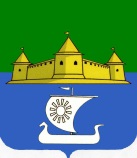 МУНИЦИПАЛЬНОЕ ОБРАЗОВАНИЕ«МОРОЗОВСКОЕ ГОРОДСКОЕ ПОСЕЛЕНИЕ ВСЕВОЛОЖСКОГО МУНИЦИПАЛЬНОГО РАЙОНА ЛЕНИНГРАДСКОЙ ОБЛАСТИ»СОВЕТ ДЕПУТАТОВР Е Ш Е Н И Еот «19» августа 2022 года № 54 	В связи с необходимостью внесения изменений в бюджет муниципального образования «Морозовское городское поселение Всеволожского муниципального района Ленинградской области» на 2022 год и на плановый период 2023 и 2024 годов, совет депутатов принялРЕШЕНИЕ:          	1. Внести в решение Совета депутатов от 21 декабря 2021 года № 39 «О бюджете муниципального образования «Морозовское городское поселение Всеволожского муниципального района Ленинградской области» на 2022 год и на плановый период 2023 и 2024 годов» (далее – решение) следующие изменения:        	1.1. Изложить статью 1 решения в новой редакции:      «1. Утвердить основные характеристики бюджета муниципального образования «Морозовское городское поселение Всеволожского муниципального района Ленинградской области» на 2022 год:	прогнозируемый общий объем доходов бюджета муниципального образования «Морозовское городское поселение Всеволожского муниципального района Ленинградской области» в сумме 458 205,0 тысяч рублей; 	общий объем расходов бюджета муниципального образования «Морозовское городское поселение Всеволожского муниципального района Ленинградской области» в сумме 506 544,3 тысяч рублей; 	прогнозируемый дефицит бюджета муниципального образования «Морозовское городское поселение Всеволожского муниципального района Ленинградской области в сумме 48 339,3 тысяч рублей»;2. Утвердить основные характеристики бюджета муниципального образования «Морозовское городское поселение Всеволожского муниципального района Ленинградской области» на плановый период 2023 и 2024 годов: прогнозируемый общий объем доходов бюджета муниципального образования «Морозовское городское поселение Всеволожского муниципального района Ленинградской области» на плановый период 2023 года в сумме 121 044,9 тысяч рублей, на 2024 год в сумме 112 989,5 тысяч рублей;объем расходов бюджета муниципального образования «Морозовское городское поселение Всеволожского муниципального района Ленинградской области» на плановый период 2023 года в сумме 127 172,3 тысяч рублей, в том числе условно утвержденные расходы в сумме  2 967,0 тысяч рублей, на 2024 год в сумме 123 609,5 тысяч рублей, в том числе условно утвержденные расходы в сумме  6 243,8 тысяч рублей;прогнозируемый дефицит бюджета муниципального образования «Морозовское городское поселение Всеволожского муниципального района Ленинградской области» на плановый период 2023 года в сумме 6 127,4 тысяч рублей, на 2024 год в сумме 10 620,0 тысяч рублей.3. Утвердить источники внутреннего финансирования дефицита бюджета муниципального образования «Морозовское городское поселение Всеволожского муниципального района Ленинградской области» на 2022 год согласно приложению 1.Утвердить источники внутреннего финансирования дефицита бюджета муниципального образования «Морозовское городское поселение Всеволожского муниципального района Ленинградской области» на плановый период 2023 и 2024 годов согласно приложению 2.4. Утвердить резервный фонд администрации муниципального образования «Морозовское городское поселение Всеволожского муниципального района Ленинградской области» на 2022 год в сумме 1 671,8 тысяч рублей.5. Утвердить резервный фонд администрации муниципального образования «Морозовское городское поселение Всеволожского муниципального района Ленинградской области» на плановый период 2023 год в сумме 500,0 тысяч рублей, на 2024 год в сумме 600,0 тысяч рублей»1.2. Изложить п.4 статьи 4 решения в новой редакции:«4. Утвердить объем бюджетных ассигнований дорожного фонда муниципального образования «Морозовское городское поселение Всеволожского муниципального района Ленинградской области»:на 2022 год в сумме 256 311,0 тысяч рублей,на 2023 год в сумме   24 400,3 тысяч рублей,на 2024 год в сумме   20 350,0 тысяч рублей.»1.3. Изложить п.3 статьи 5 решения в новой редакции:«3. Утвердить расходы на обеспечение деятельности Совета депутатов муниципального образования «Морозовское городское поселение Всеволожского муниципального района Ленинградской области» на 2022 год в сумме 5 083,9 тысяч рублей»1.4. Изложить п.5 статьи 5 решения в новой редакции:            «5. Утвердить расходы на обеспечение деятельности администрации муниципального образования «Морозовское городское поселение Всеволожского муниципального района Ленинградской области» на 2022 год в сумме 30 257,5 тысяч рублей»          	2. Приложение № 1 «Источники внутреннего финансирования дефицита бюджета МО «Морозовское городское поселение» на 2022 год» к решению изложить в новой редакции (прилагается).3. Приложение № 2 «Источники внутреннего финансирования дефицита бюджета МО «Морозовское городское поселение» на плановый период 2023 и 2024 годов» к решению изложить в новой редакции (прилагается).4. Приложение № 3 «Доходы бюджета МО «Морозовское городское поселение» на 2022 год» к решению изложить в новой редакции (прилагается).5.  Приложение № 7 «Распределение  бюджетных ассигнований по целевым статьям (муниципальным программам муниципального образования «Морозовское городское поселение Всеволожского муниципального района Ленинградской области» и непрограммным направлениям деятельности), группам видов расходов классификации расходов бюджетов, а также по разделам и подразделам классификации расходов бюджета на 2022 год» к решению изложить в новой редакции (прилагается).6. Приложение № 8 «Распределение  бюджетных ассигнований по целевым статьям (муниципальным программам муниципального образования «Морозовское городское поселение Всеволожского муниципального района Ленинградской области» и непрограммным направлениям деятельности), группам видов расходов классификации расходов бюджетов, а также по разделам и подразделам классификации расходов бюджета на плановый период 2023 и 2024 годов»» к решению изложить в новой редакции (прилагается).7. Приложение № 9 «Ведомственная структура расходов бюджета муниципального образования  «Морозовское городское поселение Всеволожского муниципального района Ленинградской области» на 2022 год» к решению изложить в новой редакции (прилагается).8. Приложение № 10 «Ведомственная структура расходов бюджета муниципального образования  «Морозовское городское поселение Всеволожского муниципального района Ленинградской области» на плановый период 2023 и 2024 годов» к решению изложить в новой редакции (прилагается).9. Приложение № 11 «Распределение бюджетных ассигнований по разделам и подразделам классификации расходов бюджетов на 2022 год» к решению изложить в новой редакции (прилагается).10. Приложение № 12 «Распределение бюджетных ассигнований по разделам и подразделам классификации расходов бюджетов на плановый период 2023 и 2024 годов» к решению изложить в новой редакции (прилагается).11.  Опубликовать настоящее решение в газете «Морозовская муниципальная газета» и разместить настоящее решение на официальном сайте муниципального образования www.adminmgp.ru.12. Настоящее решение вступает в силу после его официального опубликования.13. Контроль за исполнением настоящего решения возложить на постоянную комиссию совета депутатов по бюджету, налогам, инвестициям, экономическому развитию, торговле, бытовому обслуживанию, общественному питанию и предпринимательству.Глава муниципального образования					           С.А. ПирютковО внесении изменений в решение совета депутатов от 21 декабря 2021 года № 39 «О бюджете муниципального образования «Морозовское городское поселение Всеволожского муниципального района Ленинградской области» на 2022 год и на плановый период 2023 и 2024 годов»Приложение № 1Приложение № 1Приложение № 1к решению Совета депутатовк решению Совета депутатовк решению Совета депутатовМО «Морозовское городское поселение»МО «Морозовское городское поселение»МО «Морозовское городское поселение»от 19.08.2022 г. № 54от 19.08.2022 г. № 54от 19.08.2022 г. № 54ИСТОЧНИКИИСТОЧНИКИИСТОЧНИКИвнутреннего финансирования дефицита внутреннего финансирования дефицита внутреннего финансирования дефицита  бюджета МО «Морозовское городское поселение» на 2022 год бюджета МО «Морозовское городское поселение» на 2022 год бюджета МО «Морозовское городское поселение» на 2022 годКодНаименованиеСумма (тыс.руб.)КодНаименованиеСумма (тыс.руб.)00101050000000000000  Изменение остатков                                  средств на счетах по учету средств      бюджета48 339,300101050000000000000  Изменение остатков                                  средств на счетах по учету средств      бюджета48 339,3Всего источников внутреннего финансирования48 339,3Всего источников внутреннего финансирования48 339,3Приложение № 2Приложение № 2Приложение № 2Приложение № 2к решению Совета депутатовк решению Совета депутатовк решению Совета депутатовк решению Совета депутатовМО «Морозовское городское поселение»МО «Морозовское городское поселение»МО «Морозовское городское поселение»МО «Морозовское городское поселение»от 19.08.2022 г. № 54от 19.08.2022 г. № 54от 19.08.2022 г. № 54от 19.08.2022 г. № 54ИСТОЧНИКИИСТОЧНИКИИСТОЧНИКИИСТОЧНИКИвнутреннего финансирования дефицита внутреннего финансирования дефицита внутреннего финансирования дефицита внутреннего финансирования дефицита  бюджета МО «Морозовское городское поселение» на плановый период 2023 и 2024 годов бюджета МО «Морозовское городское поселение» на плановый период 2023 и 2024 годов бюджета МО «Морозовское городское поселение» на плановый период 2023 и 2024 годов бюджета МО «Морозовское городское поселение» на плановый период 2023 и 2024 годовКодНаименованиеСумма на 2023 год (тыс. руб.) Сумма на 2024 год (тыс. руб.) КодНаименование00101050000000000000  Изменение остатков                                  средств на счетах по учету средств      бюджета6 127,410 620,000101050000000000000  Изменение остатков                                  средств на счетах по учету средств      бюджета6 127,410 620,0Всего источников внутреннего финансирования6 127,410 620,0Всего источников внутреннего финансирования6 127,410 620,0Приложение № 3Приложение № 3Приложение № 3Приложение № 3Приложение № 3к решению Совета депутатовк решению Совета депутатовк решению Совета депутатовк решению Совета депутатовк решению Совета депутатовМО «Морозовское городское поселение»МО «Морозовское городское поселение»МО «Морозовское городское поселение»МО «Морозовское городское поселение»МО «Морозовское городское поселение»от 19.08.2022 г. № 54от 19.08.2022 г. № 54от 19.08.2022 г. № 54от 19.08.2022 г. № 54от 19.08.2022 г. № 54ДОХОДЫДОХОДЫДОХОДЫДОХОДЫДОХОДЫ бюджета МО «Морозовское городское поселение» на 2022 год бюджета МО «Морозовское городское поселение» на 2022 год бюджета МО «Морозовское городское поселение» на 2022 год бюджета МО «Морозовское городское поселение» на 2022 год бюджета МО «Морозовское городское поселение» на 2022 годКодНаименованиеНаименованиеНаименованиеСумма на 2022 год (тыс.руб.)10000000000000000НАЛОГОВЫЕ И НЕНАЛОГОВЫЕ ДОХОДЫНАЛОГОВЫЕ И НЕНАЛОГОВЫЕ ДОХОДЫНАЛОГОВЫЕ И НЕНАЛОГОВЫЕ ДОХОДЫ172 341,510100000000000000Налоги на прибыль, доходыНалоги на прибыль, доходыНалоги на прибыль, доходы43 500,010102000010000110Налог на доходы физических лицНалог на доходы физических лицНалог на доходы физических лиц43 500,010302000010000100Акцизы по подакцизным товарам (продукции), производимым на территории Российской ФедерацииАкцизы по подакцизным товарам (продукции), производимым на территории Российской ФедерацииАкцизы по подакцизным товарам (продукции), производимым на территории Российской Федерации1 339,810600000000000000Налоги на имуществоНалоги на имуществоНалоги на имущество32 014,710601030100000110Налог на  имущество  физических  лиц, взимаемый по ставкам,  применяемым к объектам налогообложения, расположенным в границах поселенийНалог на  имущество  физических  лиц, взимаемый по ставкам,  применяемым к объектам налогообложения, расположенным в границах поселенийНалог на  имущество  физических  лиц, взимаемый по ставкам,  применяемым к объектам налогообложения, расположенным в границах поселений3 014,710606000000000110Земельный налогЗемельный налогЗемельный налог29 000,010800000000000000Государственная пошлинаГосударственная пошлинаГосударственная пошлина31,710804020010000110Государственная пошлина за совершение нотариальных действий должностными лицами органов местного самоуправления,           уполномоченными в соответствии с законодательными  актами Российской Федерации на совершение нотариальных действийГосударственная пошлина за совершение нотариальных действий должностными лицами органов местного самоуправления,           уполномоченными в соответствии с законодательными  актами Российской Федерации на совершение нотариальных действийГосударственная пошлина за совершение нотариальных действий должностными лицами органов местного самоуправления,           уполномоченными в соответствии с законодательными  актами Российской Федерации на совершение нотариальных действий31,711100000000000000Доходы от использования имущества, находящегося в государственной и муниципальной собственностиДоходы от использования имущества, находящегося в государственной и муниципальной собственностиДоходы от использования имущества, находящегося в государственной и муниципальной собственности19 433,711105013100000120Доходы, получаемые в виде арендной платы за земельные участки, государственная  собственность на которые не разграничена  и  которые расположены в границах городских поселений, а также средства от продажи права на заключение договоров аренды указанных земельных участковДоходы, получаемые в виде арендной платы за земельные участки, государственная  собственность на которые не разграничена  и  которые расположены в границах городских поселений, а также средства от продажи права на заключение договоров аренды указанных земельных участковДоходы, получаемые в виде арендной платы за земельные участки, государственная  собственность на которые не разграничена  и  которые расположены в границах городских поселений, а также средства от продажи права на заключение договоров аренды указанных земельных участков1 946,911105025130000120Доходы, получаемые в виде арендной платы, а также средства от продажи права на заключение договоров аренды за земли, находящиеся в собственности городских поселений (за исключением земельных участков  муниципальных бюджетных и автономных учреждений)Доходы, получаемые в виде арендной платы, а также средства от продажи права на заключение договоров аренды за земли, находящиеся в собственности городских поселений (за исключением земельных участков  муниципальных бюджетных и автономных учреждений)Доходы, получаемые в виде арендной платы, а также средства от продажи права на заключение договоров аренды за земли, находящиеся в собственности городских поселений (за исключением земельных участков  муниципальных бюджетных и автономных учреждений)15 493,111105075130000120Доходы  от  сдачи  в  аренду  имущества, составляющего   казну городских  поселений (за исключением земельных участков)Доходы  от  сдачи  в  аренду  имущества, составляющего   казну городских  поселений (за исключением земельных участков)Доходы  от  сдачи  в  аренду  имущества, составляющего   казну городских  поселений (за исключением земельных участков)745,711109045130000120Прочие поступления от использования имущества, находящегося в собственности городских поселений (за исключением имущества муниципальных бюджетных и автономных учреждений, а также имущества муниципальных унитарных предприятий, в том числе казенных)Прочие поступления от использования имущества, находящегося в собственности городских поселений (за исключением имущества муниципальных бюджетных и автономных учреждений, а также имущества муниципальных унитарных предприятий, в том числе казенных)Прочие поступления от использования имущества, находящегося в собственности городских поселений (за исключением имущества муниципальных бюджетных и автономных учреждений, а также имущества муниципальных унитарных предприятий, в том числе казенных)1 248,011301000000000100Прочие доходы от оказания платных услуг Прочие доходы от оказания платных услуг Прочие доходы от оказания платных услуг 572,111301995130000130Прочие доходы от оказания платных услуг (работ) получателями средств бюджетов городских поселенийПрочие доходы от оказания платных услуг (работ) получателями средств бюджетов городских поселенийПрочие доходы от оказания платных услуг (работ) получателями средств бюджетов городских поселений52,111302995130000130Прочие доходы от компенсации затрат бюджетов городских поселенийПрочие доходы от компенсации затрат бюджетов городских поселенийПрочие доходы от компенсации затрат бюджетов городских поселений520,011400000000000000Доходы от продажи материальных и нематериальных активов Доходы от продажи материальных и нематериальных активов Доходы от продажи материальных и нематериальных активов 75 149,511406013130000430Доходы от продажи земельных участков, государственная собственность на которые не разграничена и которые расположены в границах городских поселений.Доходы от продажи земельных участков, государственная собственность на которые не разграничена и которые расположены в границах городских поселений.Доходы от продажи земельных участков, государственная собственность на которые не разграничена и которые расположены в границах городских поселений.19 328,011406025130000430Доходы от продажи земельных участков, находящихся в собственности городских поселений (за исключением земельных участков муниципальных автономных учреждений)Доходы от продажи земельных участков, находящихся в собственности городских поселений (за исключением земельных участков муниципальных автономных учреждений)Доходы от продажи земельных участков, находящихся в собственности городских поселений (за исключением земельных участков муниципальных автономных учреждений)54 021,511402053130000410Доходы от реализации иного имущества, находящегося в собственности городских поселений (за исключением имущества муниципальных бюджетных и автономных учреждений, а также имущества муниципальных унитарных предприятий, в том числе казенных), в части реализации основных средств по указанному имуществу        Доходы от реализации иного имущества, находящегося в собственности городских поселений (за исключением имущества муниципальных бюджетных и автономных учреждений, а также имущества муниципальных унитарных предприятий, в том числе казенных), в части реализации основных средств по указанному имуществу        Доходы от реализации иного имущества, находящегося в собственности городских поселений (за исключением имущества муниципальных бюджетных и автономных учреждений, а также имущества муниципальных унитарных предприятий, в том числе казенных), в части реализации основных средств по указанному имуществу        1 800,011600000000000000Штрафы, санкции, возмещение ущербаШтрафы, санкции, возмещение ущербаШтрафы, санкции, возмещение ущерба300,011601074010000140Административные штрафы, установленные Главой 7 Кодекса Российской Федерации об административных правонарушениях, за административные правонарушения в области охраны собственности, выявленные должностными лицами органов муниципального контроляАдминистративные штрафы, установленные Главой 7 Кодекса Российской Федерации об административных правонарушениях, за административные правонарушения в области охраны собственности, выявленные должностными лицами органов муниципального контроляАдминистративные штрафы, установленные Главой 7 Кодекса Российской Федерации об административных правонарушениях, за административные правонарушения в области охраны собственности, выявленные должностными лицами органов муниципального контроля300,020000000000000000Безвозмездные поступленияБезвозмездные поступленияБезвозмездные поступления285 863,520220216130000150Субсидии бюджетам городских поселений на осуществление дорожной деятельности в отношении автомобильных дорог общего пользования, а также капитального ремонта и ремонта дворовых территорий многоквартирных домов, проездов к дворовым территориям многоквартирных домов населенных пунктовСубсидии бюджетам городских поселений на осуществление дорожной деятельности в отношении автомобильных дорог общего пользования, а также капитального ремонта и ремонта дворовых территорий многоквартирных домов, проездов к дворовым территориям многоквартирных домов населенных пунктовСубсидии бюджетам городских поселений на осуществление дорожной деятельности в отношении автомобильных дорог общего пользования, а также капитального ремонта и ремонта дворовых территорий многоквартирных домов, проездов к дворовым территориям многоквартирных домов населенных пунктов18 933,820220077130000150Субсидии бюджетам городских поселений на софинансирование капитальных вложений в объекты муниципальной собственностиСубсидии бюджетам городских поселений на софинансирование капитальных вложений в объекты муниципальной собственностиСубсидии бюджетам городских поселений на софинансирование капитальных вложений в объекты муниципальной собственности165 832,020229999130000150Прочие субсидии бюджетам городских поселенийПрочие субсидии бюджетам городских поселенийПрочие субсидии бюджетам городских поселений25 011,220235118130000150Субвенции бюджетам городских поселений на осуществление первичного воинского учета органами местного самоуправления поселений, муниципальных и городских округовСубвенции бюджетам городских поселений на осуществление первичного воинского учета органами местного самоуправления поселений, муниципальных и городских округовСубвенции бюджетам городских поселений на осуществление первичного воинского учета органами местного самоуправления поселений, муниципальных и городских округов579,220230024130000150Субвенции бюджетам городских поселений на выполнение передаваемых полномочий субъектов Российской ФедерацииСубвенции бюджетам городских поселений на выполнение передаваемых полномочий субъектов Российской ФедерацииСубвенции бюджетам городских поселений на выполнение передаваемых полномочий субъектов Российской Федерации7,020705030130000180Прочие безвозмездные поступления в бюджеты городских поселений.Прочие безвозмездные поступления в бюджеты городских поселений.Прочие безвозмездные поступления в бюджеты городских поселений.200,0 20225555130000150Субсидии бюджетам городских поселений на реализацию программ формирования современной городской средыСубсидии бюджетам городских поселений на реализацию программ формирования современной городской средыСубсидии бюджетам городских поселений на реализацию программ формирования современной городской среды14 000,020249999130000150Межбюджетные трансферты, передаваемые бюджетам городских поселений для компенсации дополнительных расходов, возникших в результате решений, принятых органами власти другого уровняМежбюджетные трансферты, передаваемые бюджетам городских поселений для компенсации дополнительных расходов, возникших в результате решений, принятых органами власти другого уровняМежбюджетные трансферты, передаваемые бюджетам городских поселений для компенсации дополнительных расходов, возникших в результате решений, принятых органами власти другого уровня61 300,3Всего доходовВсего доходовВсего доходовВсего доходов458 205,0Приложение № 7Приложение № 7Приложение № 7Приложение № 7Приложение № 7к решению Совета депутатовк решению Совета депутатовк решению Совета депутатовк решению Совета депутатовк решению Совета депутатовМО «Морозовское городское поселение»МО «Морозовское городское поселение»МО «Морозовское городское поселение»МО «Морозовское городское поселение»МО «Морозовское городское поселение»от 19.08.2022 г. № 54от 19.08.2022 г. № 54от 19.08.2022 г. № 54от 19.08.2022 г. № 54от 19.08.2022 г. № 54РАСПРЕДЕЛЕНИЕ                                                                                                                                                                       
  бюджетных ассигнований по целевым статьям 
(муниципальным программам муниципального образования «Морозовское городское поселение 
Всеволожского муниципального района Ленинградской области» 
 и непрограммным направлениям деятельности), группам  видов расходов классификации расходов бюджетов, а также по разделам и подразделам классификации расходов бюджета на 2022 годРАСПРЕДЕЛЕНИЕ                                                                                                                                                                       
  бюджетных ассигнований по целевым статьям 
(муниципальным программам муниципального образования «Морозовское городское поселение 
Всеволожского муниципального района Ленинградской области» 
 и непрограммным направлениям деятельности), группам  видов расходов классификации расходов бюджетов, а также по разделам и подразделам классификации расходов бюджета на 2022 годРАСПРЕДЕЛЕНИЕ                                                                                                                                                                       
  бюджетных ассигнований по целевым статьям 
(муниципальным программам муниципального образования «Морозовское городское поселение 
Всеволожского муниципального района Ленинградской области» 
 и непрограммным направлениям деятельности), группам  видов расходов классификации расходов бюджетов, а также по разделам и подразделам классификации расходов бюджета на 2022 годРАСПРЕДЕЛЕНИЕ                                                                                                                                                                       
  бюджетных ассигнований по целевым статьям 
(муниципальным программам муниципального образования «Морозовское городское поселение 
Всеволожского муниципального района Ленинградской области» 
 и непрограммным направлениям деятельности), группам  видов расходов классификации расходов бюджетов, а также по разделам и подразделам классификации расходов бюджета на 2022 годРАСПРЕДЕЛЕНИЕ                                                                                                                                                                       
  бюджетных ассигнований по целевым статьям 
(муниципальным программам муниципального образования «Морозовское городское поселение 
Всеволожского муниципального района Ленинградской области» 
 и непрограммным направлениям деятельности), группам  видов расходов классификации расходов бюджетов, а также по разделам и подразделам классификации расходов бюджета на 2022 годНаименованиеЦСРВРРз,ПРСумма             (тыс. руб.)Муниципальная программа "Обеспечение  функционирования и развития  жилищно-коммунального хозяйства в муниципальном образовании "Морозовское городское поселение Всеволожского муниципального района Ленинградской области" 11 0 00 000008 078,9Комплексы процессных мероприятий11 4 00 000008 078,9Комплекс процессных мероприятий "Электроснабжение"11 4 01 000004 811,1Мероприятия в области электроснабжения11 4 01 020104 811,1Закупка товаров, работ и услуг для обеспечения государственных (муниципальных) нужд11 4 01 020102004 811,1Благоустройство11 4 01 0201020005034 811,1Комплекс процессных мероприятий «Водоснабжение»11 4 02 0000050,0Мероприятия в области водоснабжения11 4 02 0202050,0Закупка товаров, работ и услуг для обеспечения государственных (муниципальных) нужд11 4 02 0202020050,0Коммунальное хозяйство11 4 02 02020200050250,0Комплекс процессных мероприятий "Газоснабжение"11 4 03 0000080,0Мероприятия в области газоснабжения11 4 03 0203080,0Закупка товаров, работ и услуг для обеспечения государственных (муниципальных) нужд11 4 03 0203020080,0Коммунальное хозяйство11 4 03 02030200050280,0Комплекс процессных мероприятий "Водоотведение и дренажная система"11 4 04 0000060,8Мероприятия в области водоотведения и дренажной системы11 4 04 0204060,8Закупка товаров, работ и услуг для обеспечения государственных (муниципальных) нужд11 4 04 0204020060,8Благоустройство11 4 04 02040200050360,8Комплекс процессных мероприятий "Теплоснабжение"11 4 05 0000071,8Мероприятия в области теплоснабжения11 4 05 0205071,8Капитальные вложения в объекты государственной (муниципальной) собственности11 4 05 0205040071,8Коммунальное хозяйство11 4 05 02050400050271,8Комплекс процессных мероприятий  "Жилищное хозяйство"11 4 06 000003 005,2Мероприятия в области жилищного хозяйства11 4 06 020603 005,2Закупка товаров, работ и услуг для обеспечения государственных (муниципальных) нужд11 4 06 020602003 005,2Жилищное хозяйство11 4 06 0206020005013 005,2Муниципальная программа "Организация культурно - массовых мероприятий, молодежная политика, развитие физической культуры и спорта   в муниципальном образовании "Морозовское городское поселение Всеволожского муниципального района Ленинградской области" 12 0 00 0000040 649,7Комплексы процессных мероприятий12 4 00 0000020 766,5Комплекс процессных мероприятий   "Организация культурно-массовых, общепоселковых мероприятий"12 4 01 000004 088,3Общепоселковые мероприятия муниципального образования12 4 01 006604 088,3Закупка товаров, работ и услуг для обеспечения государственных (муниципальных) нужд12 4 01 006602001 087,0Другие общегосударственные вопросы12 4 01 0066020001131 087,0Социальное обеспечение и иные выплаты населению12 4 01 0066030051,0Другие общегосударственные вопросы12 4 01 00660300011351,0Предоставление субсидий бюджетным, автономным учреждениям и иным некоммерческим организациям12 4 01 006606002 950,3Другие общегосударственные вопросы12 4 01 0066060001132 950,3Комплекс процессных мероприятий  "Организация мероприятий, посвященных профессиональным праздникам, юбилейным  и памятным датам"12 4 02 00000323,8Организация мероприятий, посвященных профессиональным праздникам12 4 02 00620323,8Закупка товаров, работ и услуг для обеспечения государственных (муниципальных) нужд12 4 02 00620200323,8Другие общегосударственные вопросы12 4 02 006202000113323,8Комплекс процессных мероприятий   "Организация мероприятий,  направленных на развитие физической культуры и спорта"12 4 03 00000165,7Развитие спорта в поселении12 4 03 00810165,7Закупка товаров, работ и услуг для обеспечения государственных (муниципальных) нужд12 4 03 00810200135,7Другие вопросы в области физической культуры и спорта12 4 03 008102001105135,7Социальное обеспечение и иные выплаты населению12 4 03 0081030030,0Другие вопросы в области физической культуры и спорта12 4 03 00810300110530,0Комплекс процессных мероприятий  "Организация мероприятий в сфере молодежной политики, в том числе направленных на развитие интеллектуальных и творческих способностей детей и молодежи "12 4 04 000001 257,2Мероприятия в области молодежной политики12 4 04 009601 257,2Закупка товаров, работ и услуг для обеспечения государственных (муниципальных) нужд12 4 04 00960200565,4Молодежная политика и оздоровление детей12 4 04 009602000707565,4Социальное обеспечение и иные выплаты населению12 4 04 0096030042,0Молодежная политика и оздоровление детей12 4 04 00960300070742,0Предоставление субсидий бюджетным, автономным учреждениям и иным некоммерческим организациям12 4 04 00960600649,8Молодежная политика и оздоровление детей12 4 04 009606000707649,8Комплекс процессных мероприятий "Обеспечение стимулирующих выплат работникам муниципальных учреждений культуры "12 4 05 0000011 952,8Обеспечение стимулирующих выплат работникам муниципальных учреждений культуры из местного бюджета12 4 05 S03605 976,4Предоставление субсидий бюджетным, автономным учреждениям и иным некоммерческим организациям12 4 05 S03606005 976,4Культура12 4 05 S036060008015 976,4Обеспечение стимулирующих выплат работникам муниципальных учреждений культуры из областного бюджета12 4 05 S03605 976,4Предоставление субсидий бюджетным, автономным учреждениям и иным некоммерческим организациям12 4 05 S03606005 976,4Культура12 4 05 S036060008015 976,4Комплекс процессных мероприятий  "Улучшение материально-технической базы МБУ «ДК им. Н.М. Чекалова»12 4 06 00000231,6Развитие общественной инфраструктуры муниципального значения, областной бюджет12 4 06 S4840231,6Предоставление субсидий бюджетным, автономным учреждениям и иным некоммерческим организациям12 4 06 S4840600220,0Культура12 4 06 S48406000801220,0Развитие общественной инфраструктуры муниципального значения, местный бюджет12 4 06 S484011,6Предоставление субсидий бюджетным, автономным учреждениям и иным некоммерческим организациям12 4 06 S484060011,6Культура12 4 06 S4840600080111,6Комплекс процессных мероприятий "Субсидии на материально-техническое обеспечение молодежного коворкинг-центра»12 4 07 000002 747,1Материально-техническое обеспечение молодежного коворкинг-центра, областной бюджет12 4 07 S48202 527,3Предоставление субсидий бюджетным, автономным учреждениям и иным некоммерческим организациям12 4 07 S48206002 527,3Мероприятия в области молодежной политики12 4 07 S482060007072 527,3Материально-техническое обеспечение молодежного коворкинг-центра, местный бюджет12 4 07 S4820219,8Предоставление субсидий бюджетным, автономным учреждениям и иным некоммерческим организациям12 4 07 S4820600219,8Мероприятия в области молодежной политики12 4 07 S48206000707219,8Мероприятия, направленные на достижение целей проектов12 8 00 0000019 883,2Мероприятия, направленные на достижение целей федерального проекта "Культурная среда"12 8 01 0000019 883,2Капитальный ремонт Дома Культуры, областной бюджет12 8 01 S03503 756,3Предоставление субсидий бюджетным, автономным учреждениям и иным некоммерческим организациям12 8 01 S03506003 756,3Культура12 8 01 S035060008013 756,3Капитальный ремонт Дома Культуры, местный бюджет12 8 01 S0350326,6Предоставление субсидий бюджетным, автономным учреждениям и иным некоммерческим организациям12 8 01 S0350600326,6Культура12 8 01 S03506000801326,6Капитальный ремонт Дома Культуры12 8 01 0035020 300,3Предоставление субсидий бюджетным, автономным учреждениям и иным некоммерческим организациям12 8 01 003502004 500,0Культура12 8 01 0035020008014 500,0Предоставление субсидий бюджетным, автономным учреждениям и иным некоммерческим организациям12 8 01 0035060015 800,3Культура12 8 01 00350600080115 800,3Муниципальная программа "Дорожная деятельность на территории муниципального образования "Морозовское городское поселение Всеволожского муниципального района Ленинградской области" 13 0 00 00000255 704,5Комплексы процессных мероприятий13 4 00 0000032 776,9Комплекс процессных мероприятий "Ремонт автомобильных дорог и проездов к МКД"13 4 01 0000012 114,0Ремонт автомобильных дорог13 4 01 0271012 114,0Закупка товаров, работ и услуг для обеспечения государственных (муниципальных) нужд13 4 01 0271020012 114,0Дорожное хозяйство (дорожные фонды)13 4 01 02710200040912 114,0Комплекс процессных мероприятий "Содержание автомобильных дорог"13 4 02 0000020 562,9Содержание автомобильных дорог13 4 02 0272020 562,9Закупка товаров, работ и услуг для обеспечения государственных (муниципальных) нужд13 4 02 0272020020 562,9Дорожное хозяйство (дорожные фонды)13 4 02 02720200040920 562,9Комплекс процессных мероприятий "Безопасность дорожного движения13 4 04 00000100,0Безопасность дорожного движения13 4 04 02750100,0Закупка товаров, работ и услуг для обеспечения государственных (муниципальных) нужд13 4 04 02750200100,0Дорожное хозяйство (дорожные фонды)13 4 04 027502000409100,0Мероприятия, направленные на достижение целей проектов13 8 00 00000222 927,6Мероприятия, направленные на достижение цели федерального проекта "Дорожная сеть"13 8 01 00000222 927,6Дорожное хозяйство (дорожные фонды)13 8 01 0271020017 253,2Дорожное хозяйство (дорожные фонды)13 8 01 02710200040917 253,2Капитальные вложения в объекты государственной (муниципальной) собственности13 8 01 0271040014 706,0Дорожное хозяйство (дорожные фонды)13 8 01 02710400040914 706,0Капитальные вложения в объекты государственной (муниципальной) собственности13 8 01 050404002 881,0Дорожное хозяйство (дорожные фонды)13 8 01 0504040004092 881,0Строительство (реконструкцию), включая проектирование автомобильных дорог общего пользования местного значения (областной бюджет)13 8 01 S0120165 832,0Капитальные вложения в объекты государственной (муниципальной) собственности13 8 01 S0120400165 832,0Дорожное хозяйство (дорожные фонды)13 8 01 S01204000409165 832,0Строительство (реконструкцию), включая проектирование автомобильных дорог общего пользования местного значения (местный бюджет)13 8 01 S01201 675,1Капитальные вложения в объекты государственной (муниципальной) собственности13 8 01 S01204001 675,1Дорожное хозяйство (дорожные фонды)13 8 01 S012040004091 675,1Ремонт автомобильных дорог общего пользования местного значения, имеющих приоритетный социально значимый характер, областной бюджет13 8 01 S420018 933,8Закупка товаров, работ и услуг для обеспечения государственных (муниципальных) нужд13 8 01 S420020018 933,8Дорожное хозяйство (дорожные фонды)13 8 01 S4200200040918 933,8Ремонт автомобильных дорог общего пользования местного значения, имеющих приоритетный социально значимый характер, местный бюджет13 8 01 S42001 646,5Закупка товаров, работ и услуг для обеспечения государственных (муниципальных) нужд13 8 01 S42002001 646,5Дорожное хозяйство (дорожные фонды)13 8 01 S420020004091 646,5Муниципальная программа "Безопасность муниципального образования "Морозовское городское поселение Всеволожского муниципального района Ленинградской области"  14 0 00 00000501,5Комплексы процессных мероприятий14 4 00 00000501,5Комплекс процессных мероприятий "Защита населения и территорий от чрезвычайных ситуаций"14 4 01 00000207,2Мероприятия по защите населения и территорий от чрезвычайных ситуаций.14 4 01 01610207,2Капитальные вложения в объекты государственной (муниципальной) собственности14 4 01 01610400207,2Защита населения и территории от последствий чрезвычайных ситуаций и стихийных бедствий природного и техногенного характера.14 4 01 016104000309207,2Комплекс процессных мероприятий "Пожарная безопасность"14 4 02 00000114,3Мероприятия по пожарной безопасности.14 4 02 01620114,3Закупка товаров, работ и услуг для обеспечения государственных (муниципальных) нужд14 4 02 01620200114,3Защита населения и территории от последствий чрезвычайных ситуаций и стихийных бедствий природного и техногенного характера.14 4 02 016202000309114,3Комплекс процессных мероприятий "Безопасность на водных объектах"14 4 04 00000180,0Мероприятия по безопасности на водных объектах14 4 04 01640180,0Закупка товаров, работ и услуг для обеспечения государственных (муниципальных) нужд14 4 04 01640200180,0Защита населения и территории от последствий чрезвычайных ситуаций и стихийных бедствий природного и техногенного характера.14 4 04 016402000309180,0Муниципальная программа "Благоустройство и санитарное содержание территории муниципального образования "Морозовское городское поселение Всеволожского муниципального района Ленинградской области"15 0 00 0000050 885,1Комплексы процессных мероприятий15 4 00 0000010 973,6Комплекс процессных мероприятий "Проектные работы и схемы в рамках благоустройства территории"15 4 01 000003 000,0Проектные работы и схемы в рамках благоустройства территории15 4 01 017703 000,0Закупка товаров, работ и услуг для обеспечения государственных (муниципальных) нужд15 4 01 017702003 000,0Благоустройство15 4 01 0177020005033 000,0Комплекс процессных мероприятий "Санитарное содержание территории муниципального образования"15 4 02 000006 042,5Санитарное содержание территории муниципального образования15 4 02 017601 485,0Закупка товаров, работ и услуг для обеспечения государственных (муниципальных) нужд15 4 02 017602001 485,0Благоустройство15 4 02 0176020005031 485,0Санитарное содержание территории муниципального образования15 0 02 S17604 557,5Закупка товаров, работ и услуг для обеспечения государственных (муниципальных) нужд15 0 02 S17602004 557,5Благоустройство15 0 02 S176020005034 192,9Благоустройство15 0 02 S17602000503364,6Комплекс процессных мероприятий "Благоустройство территории"15 4 03 0000041 307,6Благоустройство территории 15 4 03 0173041 307,6Закупка товаров, работ и услуг для обеспечения государственных (муниципальных) нужд15 4 03 0173020041 307,6Благоустройство15 4 03 01730200050341 307,6Комплекс процессных мероприятий "Благоустройство кладбища"15 4 04 00000535,0Благоустройство кладбища15 4 04 01750535,0Закупка товаров, работ и услуг для обеспечения государственных (муниципальных) нужд15 4 04 01750200535,0Благоустройство15 4 04 017502000503535,0Муниципальная программа "О содействии участию населения в осуществлении местного самоуправления в иных формах на территории административного центра муниципального образования "Морозовское городское поселение Всеволожского муниципального района Ленинградской области"21 0 00 000004 546,7Комплексы процессных мероприятий21 4 00 000004 546,7Комплекс процессных мероприятий "Устойчивое развитие территории административного центра муниципального образования"21 4 01 000004 546,7Устойчивое развитие территории административного центра муниципального образования, областной бюджет21 4 01 S46602 109,7Закупка товаров, работ и услуг для обеспечения государственных (муниципальных) нужд21 4 01 S46602002 109,7Благоустройство21 4 01 S466020005032 109,7Устойчивое развитие территории административного центра муниципального образования, местный бюджет21 4 01 S46602 437,0Закупка товаров, работ и услуг для обеспечения государственных (муниципальных) нужд21 4 01 S46602002 437,0Благоустройство21 4 01 S466020005032 437,0Муниципальная программа "Развитие градостроительной и землеустроительной деятельности на территории муниципального образования «Морозовское городское поселение» Всеволожского муниципального района Ленинградской области"22 0 00 000004 623,7Комплексы процессных мероприятий22 4 00 000004 623,7Комплекс процессных мероприятий "Мероприятия по обеспечению градостроительного зонирования"22 4 01 000001 000,0Мероприятия по обеспечению градостроительного зонирования  22 4 01 021001 000,0Закупка товаров, работ и услуг для обеспечения государственных (муниципальных) нужд22 4 01 021002001 000,0Другие вопросы в области национальной экономики22 4 01 0210020004121 000,0Комплекс процессных мероприятий "Мероприятия  по подготовке межевых планов, технических планов и актов обследования земельных участков, объектов недвижимости и сооружений"22 4 03 000002 723,7Мероприятия  по подготовке межевых планов, технических планов и актов обследования земельных участков, объектов недвижимости и сооружений22 4 03 021202 723,7Закупка товаров, работ и услуг для обеспечения государственных (муниципальных) нужд22 4 03 021202002 723,7Другие вопросы в области национальной экономики22 4 03 0212020004122 723,7Комплекс процессных мероприятий "Мероприятия в области управления имуществом"22 4 04 00000900,0Мероприятия в области управления имуществом22 4 04 02130900,0Закупка товаров, работ и услуг для обеспечения государственных (муниципальных) нужд22 4 04 02130200900,0Другие общегосударственные вопросы22 4 04 021302000113900,0Муниципальная программа «Формирование законопослушного поведения участников дорожного движения на территории муниципального образования «Морозовское городское поселение Всеволожского муниципального района Ленинградской области» на 2020 – 2022 годы»23 0 00 000006,5Комплексы процессных мероприятий23 4 00 000006,5Комплекс процессных мероприятий "Закупка и распространение световозвращающих приспособлений"23 4 01 000006,5Мероприятия в области формирования законопослушного поведения участников дорожного движения 23 4 01 022106,5Закупка товаров, работ и услуг для обеспечения государственных (муниципальных) нужд23 4 01 022102006,5Дорожное хозяйство (дорожные фонды)23 4 01 0221020004096,5Муниципальная программа «Формирование современной городской среды на территории муниципального образования «Морозовское городское поселение Всеволожского муниципального района Ленинградской области» в 2019-2024 годах»24 0 00 0000039 848,3Федеральные проекты, входящие в состав национальных проектов24 1 00 0000031 138,3Федеральный проект "Формирование комфортной городской среды"24 1 F2 0000017 228,5Благоустройство общественных территорий муниципального образования, местный бюджет24 1 F2 5555017 228,5Закупка товаров, работ и услуг для обеспечения государственных (муниципальных) нужд24 1 F2 5555020017 228,5Благоустройство24 1 F2 55550200050317 228,5Федеральный проект "Формирование комфортной городской среды"24 1 01 0000013 909,8Благоустройство общественных территорий муниципального образования, местный бюджет24 1 01 0501013 909,8Закупка товаров, работ и услуг для обеспечения государственных (муниципальных) нужд24 1 01 0501020013 909,8Благоустройство24 1 01 05010200050313 909,8Мероприятия, направленные на достижение целей проектов24 8 00 000008 710,0Мероприятия, направленные на достижение цели федерального проекта "Формирование комфортной городской среды"24 8 01 000008 710,0Благоустройство дворовых территорий муниципального образования,  областной бюджет24 8 01 S47505 550,0Закупка товаров, работ и услуг для обеспечения государственных (муниципальных) нужд24 8 01 S47502005 550,0Благоустройство24 8 01 S475020005035 550,0Благоустройство дворовых территорий муниципального образования, местный бюджет24 8 01 S4750485,2Закупка товаров, работ и услуг для обеспечения государственных (муниципальных) нужд24 8 01 S4750200485,2Благоустройство24 8 01 S47502000503485,2Благоустройство дворовых территорий муниципального образования, местный бюджет24 8 01 050202 674,8Закупка товаров, работ и услуг для обеспечения государственных (муниципальных) нужд24 8 01 050202002 674,8Благоустройство24 8 01 0502020005032 674,8Муниципальная программа "О содействии участия населения в осуществлении местного самоуправления на территории сельских населенных пунктов МО «Морозовское городское поселение Всеволожского муниципального района Ленинградской области"25 0 00 00000739,9Комплексы процессных мероприятий25 4 00 00000739,9Комплекс процессных мероприятий  "Мероприятия, направленные на содействие участия населения в осуществлении местного самоуправления на территории сельских населенных пунктов"25 4 01 00000739,9Мероприятия, направленные на содействие участия населения в осуществлении местного самоуправления на территории сельских населенных пунктов, областной бюджет25 4 01 S4770678,6Закупка товаров, работ и услуг для обеспечения государственных (муниципальных) нужд25 4 01 S4770200678,6Благоустройство25 4 01 S47702000503678,6Мероприятия, направленные на содействие участия населения в осуществлении местного самоуправления на территории сельских населенных пунктов, местный бюджет25 4 01 S477061,3Закупка товаров, работ и услуг для обеспечения государственных (муниципальных) нужд25 4 01 S477020061,3Благоустройство25 4 01 S4770200050361,3Обеспечение деятельности органов местного самоуправления17 0 00 0000035 222,8Обеспечение деятельности депутатов представительного органа муниципального образования17 1 00 000001 800,0Расходы на обеспечение функций органов местного самоуправления в рамках обеспечения деятельности депутатов представительного органа муниципального образования17 1 01 001501 800,0Расходы на выплаты персоналу государственных (муниципальных) органов17 1 01 001501001 800,0Функционирование законодательных (представительных) органов государственной власти и представительных органов муниципальных образований17 1 01 0015010001031 800,0Обеспечение деятельности главы местной администрации (исполнительно-распорядительного органа муниципального образования)17 2 00 000002 761,3Непрограммные расходы17 2 01 000002 761,3Расходы на выплаты по оплате труда работников органов местного самоуправления в рамках обеспечения деятельности главы местной администрации (исполнительно-распорядительного органа муниципального образования)17 2 01 001402 761,3Расходы на выплаты персоналу в целях обеспечения выполнения функций государственными (муниципальными) органами, казенными учреждениями, органами управления государственными внебюджетными фондами17 2 01 001401002 761,3Функционирование Правительства Российской Федерации, высших исполнительных органов государственной власти субъектов Российской Федерации, местных администраций17 2 01 0014010001042 761,3Обеспечение деятельности аппаратов органов местного самоуправления муниципального образования17 3 00 0000030 075,3Непрограммные расходы17 3 01 0000030 075,3Доплата к пенсии муниципальным служащим17 3 01 00130130,8Социальное обеспечение и иные выплаты населению17 3 01 00130300130,8Пенсионное обеспечение17 3 01 001303001001130,8Расходы на выплаты по оплате труда работников органов местного самоуправления в рамках обеспечение деятельности аппаратов органов местного самоуправления муниципального образования17 3 01 0014021 792,2Расходы на выплаты персоналу в целях обеспечения выполнения функций государственными (муниципальными) органами, казенными учреждениями, органами управления государственными внебюджетными фондами17 3 01 0014010021 792,2Функционирование Правительства Российской Федерации, высших исполнительных органов государственной власти субъектов Российской Федерации, местных администраций17 3 01 0014010001031 462,5Функционирование Правительства Российской Федерации, высших исполнительных органов государственной власти субъектов Российской Федерации, местных администраций17 3 01 00140100010420 329,7Расходы на обеспечение функций органов местного самоуправления в рамках обеспечение деятельности аппаратов органов местного самоуправления муниципального образования17 3 01 001508 152,3Расходы на выплаты персоналу в целях обеспечения выполнения функций государственными (муниципальными) органами, казенными учреждениями, органами управления государственными внебюджетными фондами17 3 01 0015010082,0Функционирование Правительства Российской Федерации, высших исполнительных органов государственной власти субъектов Российской Федерации, местных администраций17 3 01 00150100010482,0Закупка товаров, работ и услуг для обеспечения государственных (муниципальных) нужд17 3 01 001502008 055,3Функционирование законодательных (представительных) органов государственной власти и представительных органов муниципальных образований17 3 01 0015020001031 722,3Функционирование Правительства Российской Федерации, высших исполнительных органов государственной власти субъектов Российской Федерации, местных администраций17 3 01 0015020001046 333,0Иные бюджетные ассигнования17 3 01 0015080015,0Функционирование законодательных (представительных) органов государственной власти и представительных органов муниципальных образований17 3 01 0015080001035,0Функционирование Правительства Российской Федерации, высших исполнительных органов государственной власти субъектов Российской Федерации, местных администраций17 3 01 00150800010410,0Выполнение органами местного самоуправления государственных полномочий Ленинградской области17 4 00 00000586,2Непрограммные расходы17 4 01 00000586,2Выполнение органами местного самоуправления государственных полномочий Ленинградской области отдельных государственных полномочий Ленинградской области в сфере административных правоотношений17 4 01 713407,0Закупка товаров, работ и услуг для обеспечения государственных (муниципальных) нужд17 4 01 713402007,0Другие вопросы в области национальной безопасности и правоохранительной деятельности17 4 01 7134020003147,0Выполнение органами местного самоуправления полномочий по первичному воинскому учету на территориях, где отсутствуют военные комиссариаты17 4 01 51180579,2Расходы на выплаты персоналу в целях обеспечения выполнения функций государственными (муниципальными) органами, казенными учреждениями, органами управления государственными внебюджетными фондами17 4 01 51180100579,2Мобилизационная и вневойсковая подготовка17 4 01 511801000203579,2Расходы на выплаты персоналу в целях обеспечения выполнения функций государственными (муниципальными) органами, казенными учреждениями, органами управления государственными внебюджетными фондами18 7 01 0016010021 477,3Другие общегосударственные вопросы18 7 01 00160100011321 477,3Иные бюджетные ассигнования18 7 01 0016080017,7Другие общегосударственные вопросы18 7 01 00160800011317,7Обеспечение летней занятости в рамках непрограммных расходов органов местного самоуправления муниципального образования «Морозовское городское поселение Всеволожского муниципального района Ленинградской области»18 7 01 01160320,0Расходы на выплаты персоналу в целях обеспечения выполнения функций государственными (муниципальными) органами, казенными учреждениями, органами управления государственными внебюджетными фондами18 7 01 01160100320,0Молодежная политика и оздоровление детей18 7 01 011601000707320,0Резервный фонд администрации муниципального образования  в рамках непрограммных расходов органов местного самоуправления муниципального образования "Морозовское городское поселение Всеволожского муниципального района Ленинградской области"18 7 01 000201 671,8Иные бюджетные ассигнования18 7 01 000208001 671,8Резервные фонды18 7 01 0002080001111 671,8Прочие мероприятия по реализации государственной политики в области управления государственной и муниципальной собственностью в рамках непрограммных расходов органов местного самоуправления муниципального образования "Морозовское городское поселение Всеволожского муниципального района Ленинградской области"18 7 01 000402 817,2Закупка товаров, работ и услуг для обеспечения государственных (муниципальных) нужд18 7 01 000402002 620,9Другие общегосударственные вопросы18 7 01 0004020001132 620,9Исполнение судебных актов18 7 01 00040800196,3Другие общегосударственные вопросы18 7 01 000408000113196,3Ежегодные членские взносы в Совет муниципальных образований в рамках непрограммных расходов органов местного самоуправления муниципального образования  "Морозовское городское поселение Всеволожского муниципального района Ленинградской области"18 7 01 0005030,1Иные бюджетные ассигнования18 7 01 0005080030,1Другие общегосударственные вопросы18 7 01 00050800011330,1Обеспечение опубликования и распространения правовых актов муниципального образования в рамках непрограммных расходов органов местного самоуправления муниципального образования "Морозовское городское поселение Всеволожского муниципального района Ленинградской области"18 7 01 000601 985,6Закупка товаров, работ и услуг для обеспечения государственных (муниципальных) нужд18 7 01 000602001 985,6Другие общегосударственные вопросы18 7 01 0006020001131 985,6Премирование по Решению Совета депутатов муниципального образования в рамках непрограммных расходов органов местного самоуправления муниципального образования "Морозовское городское поселение Всеволожского муниципального района Ленинградской области"18 7 01 0007047,2Иные бюджетные ассигнования18 7 01 0007030047,2Другие общегосударственные вопросы18 7 01 00070300011347,2Выплаты Почетным гражданам муниципального образования в рамках непрограммных расходов органов местного самоуправления муниципального образования "Морозовское городское поселение Всеволожского муниципального района Ленинградской области"18 7 01 00120112,0Социальное обеспечение и иные выплаты населению18 7 01 00120300112,0Социальное обеспечение населения18 7 01 001203001003112,0Субсидии на возмещение убытков, связанных с оказанием банных услуг по тарифам, не обеспечивающим возмещение издержек18 7 01 03210500,0Иные бюджетные ассигнования18 7 01 03210800500,0Коммунальное хозяйство18 7 01 032108000502500,0Мероприятия в области благоустройства18 7 01 05110101,7Закупка товаров, работ и услуг для обеспечения государственных (муниципальных) нужд18 7 01 05110200100,0Благоустройство18 7 01 051102000503100,0Иные бюджетные ассигнования18 7 01 051108001,7Благоустройство18 7 01 0511080005031,7Субсидия на возмещение части затрат перевозчикам, осуществляющим регулярные пассажирские перевозки автомобильным транспортом общего пользования по муниципальным маршрутам регулярных перевозок по регулируемым тарифам в границах муниципального образования18 7 01 05210600,0Иные бюджетные ассигнования18 7 01 05210800600,0Дорожное хозяйство (дорожные фонды)18 7 01 052108000409600,0Субсидия на выполнение муниципального задания муниципального бюджетного учреждения "Дом Культуры им. Н.М. Чекалова"18 7 01 0616023 901,6Предоставление субсидий бюджетным, автономным учреждениям и иным некоммерческим организациям18 7 01 0616060023 901,6Культура18 7 01 06160600080123 901,6Межбюджетные трансферты бюджету муниципального района из бюджетов поселений на осуществление части полномочий по решению вопросов местного значения в соответствии с заключенными соглашениями в рамках непрограммных расходов органов местного самоуправления муниципального образования "Морозовское городское поселение Всеволожского муниципального района Ленинградской области"18 7 01 00130835,6Межбюджетные трансферты18 7 01 0013050094,1Функционирование законодательных (представительных) органов государственной власти и представительных органов муниципальных образований18 7 01 00130500010394,1Межбюджетные трансферты18 7 01 00130500741,5Функционирование Правительства Российской Федерации, высших исполнительных органов государственной власти субъектов Российской Федерации, местных администраций18 7 01 001305000104741,5ВСЕГО РАСХОДОВ506 544,3Приложение № 8Приложение № 8Приложение № 8Приложение № 8Приложение № 8Приложение № 8к решению Совета депутатовк решению Совета депутатовк решению Совета депутатовк решению Совета депутатовк решению Совета депутатовк решению Совета депутатовМО «Морозовское городское поселение»МО «Морозовское городское поселение»МО «Морозовское городское поселение»МО «Морозовское городское поселение»МО «Морозовское городское поселение»МО «Морозовское городское поселение»от 19.08.2022 г. № 54от 19.08.2022 г. № 54от 19.08.2022 г. № 54от 19.08.2022 г. № 54от 19.08.2022 г. № 54от 19.08.2022 г. № 54РАСПРЕДЕЛЕНИЕ                                                                                                                                                                       
  бюджетных ассигнований по целевым статьям 
(муниципальным программам муниципального образования «Морозовское городское поселение 
Всеволожского муниципального района Ленинградской области» 
 и непрограммным направлениям деятельности), группам видов расходов классификации расходов бюджетов, а также по разделам и подразделам классификации расходов бюджета на плановый период 2023 и 2024 годов» РАСПРЕДЕЛЕНИЕ                                                                                                                                                                       
  бюджетных ассигнований по целевым статьям 
(муниципальным программам муниципального образования «Морозовское городское поселение 
Всеволожского муниципального района Ленинградской области» 
 и непрограммным направлениям деятельности), группам видов расходов классификации расходов бюджетов, а также по разделам и подразделам классификации расходов бюджета на плановый период 2023 и 2024 годов» РАСПРЕДЕЛЕНИЕ                                                                                                                                                                       
  бюджетных ассигнований по целевым статьям 
(муниципальным программам муниципального образования «Морозовское городское поселение 
Всеволожского муниципального района Ленинградской области» 
 и непрограммным направлениям деятельности), группам видов расходов классификации расходов бюджетов, а также по разделам и подразделам классификации расходов бюджета на плановый период 2023 и 2024 годов» РАСПРЕДЕЛЕНИЕ                                                                                                                                                                       
  бюджетных ассигнований по целевым статьям 
(муниципальным программам муниципального образования «Морозовское городское поселение 
Всеволожского муниципального района Ленинградской области» 
 и непрограммным направлениям деятельности), группам видов расходов классификации расходов бюджетов, а также по разделам и подразделам классификации расходов бюджета на плановый период 2023 и 2024 годов» РАСПРЕДЕЛЕНИЕ                                                                                                                                                                       
  бюджетных ассигнований по целевым статьям 
(муниципальным программам муниципального образования «Морозовское городское поселение 
Всеволожского муниципального района Ленинградской области» 
 и непрограммным направлениям деятельности), группам видов расходов классификации расходов бюджетов, а также по разделам и подразделам классификации расходов бюджета на плановый период 2023 и 2024 годов» РАСПРЕДЕЛЕНИЕ                                                                                                                                                                       
  бюджетных ассигнований по целевым статьям 
(муниципальным программам муниципального образования «Морозовское городское поселение 
Всеволожского муниципального района Ленинградской области» 
 и непрограммным направлениям деятельности), группам видов расходов классификации расходов бюджетов, а также по разделам и подразделам классификации расходов бюджета на плановый период 2023 и 2024 годов» НаименованиеЦСРВРРз,ПР2023 год             (тыс. руб.)2024 год             (тыс. руб.)Муниципальная программа "Обеспечение  функционирования и развития  жилищно-коммунального хозяйства в муниципальном образовании "Морозовское городское поселение Всеволожского муниципального района Ленинградской области" 11 0 00 000002 571,72 573,8Комплексы процессных мероприятий11 4 00 000002 571,72 573,8Комплекс процессных мероприятий "Электроснабжение"11 4 01 000002 500,02 500,0Мероприятия в области электроснабжения11 4 01 020102 500,02 500,0Закупка товаров, работ и услуг для обеспечения государственных (муниципальных) нужд11 4 01 020102002 500,02 500,0Благоустройство11 4 01 0201020005032 500,02 500,0Комплекс процессных мероприятий "Газоснабжение"11 4 03 0000071,773,8Мероприятия в области газоснабжения11 4 03 0203071,773,8Закупка товаров, работ и услуг для обеспечения государственных (муниципальных) нужд11 4 03 0203020071,773,8Коммунальное хозяйство11 4 03 02030200050271,773,8Муниципальная программа "Организация культурно - массовых мероприятий, молодежная политика, развитие физической культуры и спорта   в муниципальном образовании "Морозовское городское поселение Всеволожского муниципального района Ленинградской области" 12 0 00 000007 930,13 456,5Комплексы процессных мероприятий12 4 00 000007 930,13 456,5Комплекс процессных мероприятий " Организация культурно-массовых, общепоселковых мероприятий"12 4 01 000002 218,92 246,1Общепоселковые мероприятия муниципального образования12 4 01 006602 218,92 246,1Закупка товаров, работ и услуг для обеспечения государственных (муниципальных) нужд12 4 01 00660200908,9936,1Другие общегосударственные вопросы12 4 01 006602000113908,9936,1Социальное обеспечение и иные выплаты населению12 4 01 0066030010,010,0Другие общегосударственные вопросы12 4 01 00660300011310,010,0Предоставление субсидий бюджетным, автономным учреждениям и иным некоммерческим организациям12 4 01 006606001 300,01 300,0Другие общегосударственные вопросы12 4 01 0066060001131 300,01 300,0Комплекс процессных мероприятий "Организация мероприятий, посвященных профессиональным праздникам, юбилейным  и памятным датам"12 4 02 00000290,0295,0Организация мероприятий, посвященных профессиональным праздникам12 4 02 00620290,0295,0Закупка товаров, работ и услуг для обеспечения государственных (муниципальных) нужд12 4 02 00620200290,0295,0Другие общегосударственные вопросы12 4 02 006202000113290,0295,0Комплекс процессных мероприятий "Организация мероприятий,  направленных на развитие физической культуры и спорта"12 4 03 000004 645,7120,0Развитие спорта в поселении12 4 03 00810120,0120,0Закупка товаров, работ и услуг для обеспечения государственных (муниципальных) нужд12 4 03 0081020090,090,0Другие вопросы в области физической культуры и спорта12 4 03 00810200110590,090,0Социальное обеспечение и иные выплаты населению12 4 03 0081030030,030,0Другие вопросы в области физической культуры и спорта12 4 03 00810300110530,030,0Мероприятия, направленные на достижение целей проектов12 8 00 000004 525,70,0Мероприятия, направленные на достижение целей федерального проекта "Спорт - норма жизни"12 8 01 000004 525,70,0Капитальный ремонт объектов физической культуры и спорта, областной бюджет12 8 01 S40604 163,60,0Закупка товаров, работ и услуг для обеспечения государственных (муниципальных) нужд12 8 01 S40602004 163,60,0Другие вопросы в области физической культуры и спорта12 8 01 S406020011054 163,60,0Капитальный ремонт объектов физической культуры и спорта, местный бюджет12 8 01 S4060362,10,0Закупка товаров, работ и услуг для обеспечения государственных (муниципальных) нужд12 8 01 S4060200362,10,0Другие вопросы в области физической культуры и спорта12 8 01 S40602001105362,10,0Комплекс процессных мероприятий "Организация мероприятий в сфере молодежной политики, в том числе направленных на развитие интеллектуальных и творческих способностей детей и молодежи "12 4 04 00000775,5795,4Организация отдыха населения12 4 04 00960775,5795,4Закупка товаров, работ и услуг для обеспечения государственных (муниципальных) нужд12 4 04 00960200498,5513,4Молодежная политика и оздоровление детей12 4 04 009602000707498,5513,4Социальное обеспечение и иные выплаты населению12 4 04 0096030042,042,0Молодежная политика и оздоровление детей12 4 04 00960300070742,042,0Предоставление субсидий бюджетным, автономным учреждениям и иным некоммерческим организациям12 4 04 00960600235,0240,0Молодежная политика и оздоровление детей12 4 04 009606000707235,0240,0Муниципальная программа "Дорожная деятельность на территории муниципального образования "Морозовское городское поселение Всеволожского муниципального района Ленинградской области" 13 0 00 0000024 400,320 350,0Мероприятия, направленные на достижение целей проектов13 8 00 000004050,30,0Мероприятия, направленные на достижение цели федерального проекта "Дорожная сеть"13 8 01 000004 050,30,0Ремонт автомобильных дорог общего пользования местного значения, имеющих приоритетный социально значимый характер, областной бюджет13 8 01 S42003 723,00,0Закупка товаров, работ и услуг для обеспечения государственных (муниципальных) нужд13 8 01 S42002003 723,00,0Дорожное хозяйство (дорожные фонды)13 8 01 S420020004093 723,00,0Ремонт автомобильных дорог общего пользования местного значения, имеющих приоритетный социально значимый характер, местный бюджет13 8 01 S4200327,30,0Закупка товаров, работ и услуг для обеспечения государственных (муниципальных) нужд13 8 01 S4200200327,30,0Дорожное хозяйство (дорожные фонды)13 8 01 S42002000409327,30,0Комплексы процессных мероприятий13 8 00 0000020 350,020 350,0Комплекс процессных мероприятий "Содержание автомобильных дорог "13 4 02 0000020 300,020 300,0Содержание автомобильных дорог13 4 02 0272020 300,020 300,0Закупка товаров, работ и услуг для обеспечения государственных (муниципальных) нужд13 4 02 0272020020 300,020 300,0Дорожное хозяйство (дорожные фонды)13 4 02 02720200040920 300,020 300,0Комплекс процессных мероприятий "Безопасность дорожного движения"13 4 04 0000050,050,0Безопасность дорожного движения13 4 04 0275050,050,0Закупка товаров, работ и услуг для обеспечения государственных (муниципальных) нужд13 4 04 0275020050,050,0Дорожное хозяйство (дорожные фонды)13 1 04 02750200040950,050,0Муниципальная программа "Безопасность муниципального образования "Морозовское городское поселение Всеволожского муниципального района Ленинградской области"  14 0 00 00000245,3252,1Комплексы процессных мероприятий14 4 00 00000245,3252,1Комплекс процессных мероприятий "Пожарная безопасность"14 4 02 0000060,362,1Мероприятия по пожарной безопасности.14 4 02 0162060,362,1Закупка товаров, работ и услуг для обеспечения государственных (муниципальных) нужд14 4 02 0162020060,362,1Защита населения и территории от последствий чрезвычайных ситуаций и стихийных бедствий природного и техногенного характера.14 4 02 01620200030960,362,1Комплекс процессных мероприятий "Безопасность на водных объектах"14 4 04 00000185,0190,0Мероприятия по безопасности на водных объектах14 4 04 01640185,0190,0Закупка товаров, работ и услуг для обеспечения государственных (муниципальных) нужд14 4 04 01640200185,0190,0Защита населения и территории от последствий чрезвычайных ситуаций и стихийных бедствий природного и техногенного характера.14 4 04 016402000309185,0190,0Муниципальная программа "Благоустройство и санитарное содержание территории муниципального образования "Морозовское городское поселение Всеволожского муниципального района Ленинградской области"15 0 00 000009 513,39 782,2Комплексы процессных мероприятий15 4 00 000009 513,39 782,2Комплекс процессных мероприятий "Санитарное содержание территории муниципального образования"15 4 02 00000500,0500,0Санитарное содержание территории муниципального образования15 4 02 01760500,0500,0Закупка товаров, работ и услуг для обеспечения государственных (муниципальных) нужд15 4 02 01760200500,0500,0Благоустройство15 4 02 017602000503500,0500,0Комплекс процессных мероприятий "Благоустройство территории"15 4 03 000008 963,39 232,2Благоустройство территории 15 4 03 017308 963,39 232,2Закупка товаров, работ и услуг для обеспечения государственных (муниципальных) нужд15 4 03 017302008 963,39 232,2Благоустройство15 4 03 0173020005038 963,39 232,2Комплекс процессных мероприятий "Благоустройство кладбища"15 4 04 0000050,050,0Благоустройство кладбища15 4 04 0175050,050,0Закупка товаров, работ и услуг для обеспечения государственных (муниципальных) нужд15 4 04 0175020050,050,0Благоустройство15 4 04 01750200050350,050,0Муниципальная программа "Развитие градостроительной и землеустроительной деятельности на территории муниципального образования «Морозовское городское поселение» Всеволожского муниципального района Ленинградской области"22 0 00 000001 060,01 090,0Комплексы процессных мероприятий22 4 00 000001 060,01 090,0Комплекс процессных мероприятий "Мероприятия  по подготовке межевых планов, технических планов и актов обследования земельных участков, объектов недвижимости и сооружений"22 4 03 00000560,0590,0Мероприятия  по подготовке межевых планов, технических планов и актов обследования земельных участков, объектов недвижимости и сооружений22 4 03 02120560,0590,0Закупка товаров, работ и услуг для обеспечения государственных (муниципальных) нужд22 4 03 02120200560,0590,0Другие вопросы в области национальной экономики22 4 03 021202000412560,0590,0Комплекс процессных мероприятий "Мероприятия в области управления имуществом"22 4 04 00000500,0500,0Мероприятия в области управления имуществом22 4 04 02130500,0500,0Закупка товаров, работ и услуг для обеспечения государственных (муниципальных) нужд22 4 04 02130200500,0500,0Другие общегосударственные вопросы22 4 04 021302000113500,0500,0Обеспечение деятельности органов местного самоуправления17 0 00 0000028 529,329 055,4Обеспечение деятельности депутатов представительного органа муниципального образования17 1 00 000001 439,41 468,2Непрограммные расходы17 1 01 000001 439,41 468,2Расходы на выплаты по оплате труда работников органов местного самоуправления в рамках обеспечения деятельности депутатов представительного органа муниципального образования17 1 01 001401 439,41 468,2Расходы на выплаты персоналу в целях обеспечения выполнения функций государственными (муниципальными) органами, казенными учреждениями, органами управления государственными внебюджетными фондами17 1 01 001401001 439,41 468,2Функционирование законодательных (представительных) органов государственной власти и представительных органов муниципальных образований17 1 01 0014010001031 439,41 468,2Обеспечение деятельности главы местной администрации (исполнительно-распорядительного органа муниципального образования)17 2 00 000002 816,52 872,9Непрограммные расходы17 2 01 000002 816,52 872,9Расходы на выплаты по оплате труда работников органов местного самоуправления в рамках обеспечения деятельности главы местной администрации (исполнительно-распорядительного органа муниципального образования)17 2 01 001402 816,52 872,9Расходы на выплаты персоналу в целях обеспечения выполнения функций государственными (муниципальными) органами, казенными учреждениями, органами управления государственными внебюджетными фондами17 2 01 001401002 816,52 872,9Функционирование Правительства Российской Федерации, высших исполнительных органов государственной власти субъектов Российской Федерации, местных администраций17 2 01 0014010001042 816,52 872,9Обеспечение деятельности аппаратов органов местного самоуправления муниципального образования17 3 00 0000023 667,324 087,5Непрограммные расходы17 3 01 0000023 667,324 087,5Доплата к пенсии муниципальным служащим17 3 01 00130136,0141,5Социальное обеспечение и иные выплаты населению17 3 01 00130300136,0141,5Пенсионное обеспечение17 3 01 001303001001136,0141,5Расходы на выплаты по оплате труда работников органов местного самоуправления в рамках обеспечение деятельности аппаратов органов местного самоуправления муниципального образования17 3 01 0014020 736,321 151,0Расходы на выплаты персоналу в целях обеспечения выполнения функций государственными (муниципальными) органами, казенными учреждениями, органами управления государственными внебюджетными фондами17 3 01 0014010020 736,321 151,0Функционирование Правительства Российской Федерации, высших исполнительных органов государственной власти субъектов Российской Федерации, местных администраций17 3 01 00140100010420 736,321 151,0Расходы на обеспечение функций органов местного самоуправления в рамках обеспечение деятельности аппаратов органов местного самоуправления муниципального образования17 3 01 001502 795,02 795,0Расходы на выплаты персоналу в целях обеспечения выполнения функций государственными (муниципальными) органами, казенными учреждениями, органами управления государственными внебюджетными фондами17 3 01 0015010090,090,0Функционирование Правительства Российской Федерации, высших исполнительных органов государственной власти субъектов Российской Федерации, местных администраций17 3 01 00150100010490,090,0Закупка товаров, работ и услуг для обеспечения государственных (муниципальных) нужд17 3 01 001502002 700,02 700,0Функционирование законодательных (представительных) органов государственной власти и представительных органов муниципальных образований17 3 01 001502000103200,0200,0Функционирование Правительства Российской Федерации, высших исполнительных органов государственной власти субъектов Российской Федерации, местных администраций17 3 01 0015020001042 500,02 500,0Иные бюджетные ассигнования17 3 01 001508005,05,0Функционирование законодательных (представительных) органов государственной власти и представительных органов муниципальных образований17 3 01 0015080001035,05,0Выполнение органами местного самоуправления государственных полномочий Ленинградской области17 4 00 00000606,1626,8Непрограммные расходы17 4 01 00000606,1626,8Выполнение органами местного самоуправления государственных полномочий Ленинградской области отдельных государственных полномочий Ленинградской области в сфере административных правоотношений17 4 01 713407,07,0Закупка товаров, работ и услуг для обеспечения государственных (муниципальных) нужд17 4 01 713402007,07,0Другие вопросы в области национальной безопасности и правоохранительной деятельности17 4 01 7134020003147,07,0Выполнение органами местного самоуправления полномочий по первичному воинскому учету на территориях, где отсутствуют военные комиссариаты17 4 01 51180599,1619,8Расходы на выплаты персоналу в целях обеспечения выполнения функций государственными (муниципальными) органами, казенными учреждениями, органами управления государственными внебюджетными фондами17 4 01 51180100599,1619,8Мобилизационная и вневойсковая подготовка17 4 01 511801000203599,1619,8Непрограммные расходы органов местного самоуправления муниципального образования "Морозовское городское поселение Всеволожского муниципального района Ленинградской области"18 0 00 0000049 955,350 805,7Непрограммные расходы18 7 00 0000049 955,350 805,7Непрограммные расходы18 7 01 0000049 955,350 805,7Обеспечение деятельности МКУ "ЦИП "Ресурс" в рамках непрограммных расходов органов местного самоуправления муниципального образования "Морозовское городское поселение Всеволожского муниципального района Ленинградской области"18 7 01 0016025 004,125 472,5Расходы на выплаты персоналу в целях обеспечения выполнения функций государственными (муниципальными) органами, казенными учреждениями, органами управления государственными внебюджетными фондами18 7 01 0016010019 169,519 552,9Другие общегосударственные вопросы18 7 01 00160100011319 169,519 552,9Закупка товаров, работ и услуг для обеспечения государственных (муниципальных) нужд18 7 01 001602005 832,65 917,6Другие общегосударственные вопросы18 7 01 0016020001135 832,65 917,6Иные бюджетные ассигнования18 7 01 001608002,02,0Другие общегосударственные вопросы18 7 01 0016080001132,02,0Резервный фонд администрации муниципального образования  в рамках непрограммных расходов органов местного самоуправления муниципального образования "Морозовское городское поселение Всеволожского муниципального района Ленинградской области"18 7 01 00020500,0600,0Иные бюджетные ассигнования18 7 01 00020800500,0600,0Резервные фонды18 7 01 000208000111500,0600,0Прочие мероприятия по реализации государственной политики в области управления государственной и муниципальной собственностью в рамках непрограммных расходов органов местного самоуправления муниципального образования "Морозовское городское поселение Всеволожского муниципального района Ленинградской области"18 7 01 00040330,0200,0Закупка товаров, работ и услуг для обеспечения государственных (муниципальных) нужд18 7 01 00040200330,0200,0Другие общегосударственные вопросы18 7 01 000402000113330,0200,0Премирование по Решению Совета депутатов муниципального образования в рамках непрограммных расходов органов местного самоуправления муниципального образования "Морозовское городское поселение Всеволожского муниципального района Ленинградской области"18 7 01 0007047,247,2Социальное обеспечение и иные выплаты населению18 7 01 0007030047,247,2Другие общегосударственные вопросы18 7 01 00070300011347,247,2Выплаты Почетным гражданам муниципального образования в рамках непрограммных расходов органов местного самоуправления муниципального образования "Морозовское городское поселение Всеволожского муниципального района Ленинградской области"18 7 01 00120124,0136,0Социальное обеспечение и иные выплаты населению18 7 01 00120300124,0136,0Социальное обеспечение населения18 7 01 001203001003124,0136,0Мероприятия в области благоустройства18 7 01 0511050,050,0Закупка товаров, работ и услуг для обеспечения государственных (муниципальных) нужд18 7 01 0511020050,050,0Благоустройство18 7 01 05110200050350,050,0Субсидия на выполнение муниципального задания муниципального бюджетного учреждения "Дом Культуры им. Н.М. Чекалова"18 7 01 0616023 900,024 300,0Предоставление субсидий бюджетным, автономным учреждениям и иным некоммерческим организациям18 7 01 0616060023 900,024 300,0Культура18 7 01 06160600080123 900,024 300,0ВСЕГО РАСХОДОВ124 205,3117 365,7Приложение № 9Приложение № 9Приложение № 9Приложение № 9Приложение № 9Приложение № 9Приложение № 9к решению Совета депутатовк решению Совета депутатовк решению Совета депутатовк решению Совета депутатовк решению Совета депутатовк решению Совета депутатовк решению Совета депутатовМО «Морозовское городское поселение»МО «Морозовское городское поселение»МО «Морозовское городское поселение»МО «Морозовское городское поселение»МО «Морозовское городское поселение»МО «Морозовское городское поселение»МО «Морозовское городское поселение»от 19.08.2022 г. № 54от 19.08.2022 г. № 54от 19.08.2022 г. № 54от 19.08.2022 г. № 54от 19.08.2022 г. № 54от 19.08.2022 г. № 54от 19.08.2022 г. № 54ВЕДОМСТВЕННАЯ СТРУКТУРА
расходов бюджета муниципального образования  "Морозовское городское поселение 
Всеволожского муниципального района Ленинградской области" на 2022 годВЕДОМСТВЕННАЯ СТРУКТУРА
расходов бюджета муниципального образования  "Морозовское городское поселение 
Всеволожского муниципального района Ленинградской области" на 2022 годВЕДОМСТВЕННАЯ СТРУКТУРА
расходов бюджета муниципального образования  "Морозовское городское поселение 
Всеволожского муниципального района Ленинградской области" на 2022 годВЕДОМСТВЕННАЯ СТРУКТУРА
расходов бюджета муниципального образования  "Морозовское городское поселение 
Всеволожского муниципального района Ленинградской области" на 2022 годВЕДОМСТВЕННАЯ СТРУКТУРА
расходов бюджета муниципального образования  "Морозовское городское поселение 
Всеволожского муниципального района Ленинградской области" на 2022 годВЕДОМСТВЕННАЯ СТРУКТУРА
расходов бюджета муниципального образования  "Морозовское городское поселение 
Всеволожского муниципального района Ленинградской области" на 2022 годВЕДОМСТВЕННАЯ СТРУКТУРА
расходов бюджета муниципального образования  "Морозовское городское поселение 
Всеволожского муниципального района Ленинградской области" на 2022 годНаименованиеГРРзПРЦСРВРСумма    (тыс.руб.)Совет депутатов муниципального образования "Морозовское городское поселение Всеволожского муниципального района Ленинградской области"0025 083,9ОБЩЕГОСУДАРСТВЕННЫЕ ВОПРОСЫ00201005 083,9Функционирование законодательных (представительных) органов государственной власти и представительных органов муниципальных образований00201035 083,9Обеспечение деятельности органов местного самоуправления002010317 0 00 000004 989,8Обеспечение деятельности депутатов представительного органа муниципального образования002010317 1 00 000001 800,0Непрограммные расходы002010317 1 01 000001 800,0Расходы на обеспечение функций органов местного самоуправления в рамках обеспечения деятельности депутатов представительного органа муниципального образования002010317 1 01 001501 800,0Расходы на выплаты персоналу в целях обеспечения выполнения функций государственными (муниципальными) органами, казенными учреждениями, органами управления государственными внебюджетными фондами002010317 1 01 001501001 800,0Обеспечение деятельности аппаратов органов местного самоуправления муниципального образования002010317 3 00 000003 189,8Непрограммные расходы002010317 3 01 000003 189,8Расходы на выплаты по оплате труда работников органов местного самоуправления в рамках обеспечения деятельности депутатов представительного органа муниципального образования002010317 3 01 001401 462,5Расходы на выплаты персоналу в целях обеспечения выполнения функций государственными (муниципальными) органами, казенными учреждениями, органами управления государственными внебюджетными фондами002010317 3 01 001401001 462,5Расходы на обеспечение функций органов местного самоуправления в рамках обеспечение деятельности аппаратов органов местного самоуправления муниципального образования002010317 3 01 001501 727,3Закупка товаров, работ и услуг для обеспечения государственных (муниципальных) нужд002010317 3 01 001502001 722,3Иные бюджетные ассигнования002010317 3 01 001508005,0Непрограммные расходы органов местного самоуправления муниципального образования "Морозовское городское поселение Всеволожского муниципального района Ленинградской области"002010318 0 00 0000094,1Непрограммные расходы002010318 7 00 0000094,1Непрограммные расходы002010318 7 01 0000094,1Межбюджетные трансферты бюджету муниципального района из бюджетов поселений на осуществление части полномочий по решению вопросов местного значения в соответствии с заключенными соглашениями в рамках непрограммных расходов органов местного самоуправления муниципального образования "Морозовское городское поселение Всеволожского муниципального района Ленинградской области"002010318 7 01 0013094,1Межбюджетные трансферты002010318 7 01 0013050094,1Администрация муниципального образования "Морозовское городское поселение Всеволожского муниципального района Ленинградской области"001501 460,4ОБЩЕГОСУДАРСТВЕННЫЕ ВОПРОСЫ001010074 935,3Функционирование Правительства Российской Федерации, высших исполнительных органов государственной власти субъектов Российской Федерации, местных администраций.001010430 257,5Обеспечение деятельности органов местного самоуправления001010417 0 00 0000029 516,0Обеспечение деятельности главы местной администрации (исполнительно-распорядительного органа муниципального образования)001010417 2 00 000002 761,3Непрограммные расходы001010417 2 01 000002 761,3Расходы на выплаты по оплате труда работников органов местного самоуправления в рамках обеспечения деятельности главы местной администрации (исполнительно-распорядительного органа муниципального образования)001010417 2 01 001402 761,3Расходы на выплаты персоналу в целях обеспечения выполнения функций государственными (муниципальными) органами, казенными учреждениями, органами управления государственными внебюджетными фондами001010417 2 01 001401002 761,3Обеспечение деятельности аппаратов органов местного самоуправления муниципального образования001010417 3 00 0000026 754,7Непрограммные расходы001010417 3 01 0000020 329,7Расходы на выплаты по оплате труда работников органов местного самоуправления в рамках обеспечение деятельности аппаратов органов местного самоуправления муниципального образования001010417 3 01 0014020 329,7Расходы на выплаты персоналу в целях обеспечения выполнения функций государственными (муниципальными) органами, казенными учреждениями, органами управления государственными внебюджетными фондами001010417 3 01 0014010020 329,7Расходы на обеспечение функций органов местного самоуправления в рамках обеспечение деятельности аппаратов органов местного самоуправления муниципального образования001010417 3 01 001506 425,0Расходы на выплаты персоналу в целях обеспечения выполнения функций государственными (муниципальными) органами, казенными учреждениями, органами управления государственными внебюджетными фондами001010417 3 01 0015010082,0Закупка товаров, работ и услуг для обеспечения государственных (муниципальных) нужд001010417 3 01 001502006 333,0Иные бюджетные ассигнования001010417 3 01 0015080010,0Непрограммные расходы органов местного самоуправления муниципального образования "Морозовское городское поселение Всеволожского муниципального района Ленинградской области"002010418 0 00 00000741,5Непрограммные расходы002010418 7 00 00000741,5Непрограммные расходы002010418 7 01 00000741,5Межбюджетные трансферты бюджету муниципального района из бюджетов поселений на осуществление части полномочий по решению вопросов местного значения в соответствии с заключенными соглашениями в рамках непрограммных расходов органов местного самоуправления муниципального образования "Морозовское городское поселение Всеволожского муниципального района Ленинградской области"002010418 7 01 00130741,5Межбюджетные трансферты002010418 7 01 00130500741,5Резервные фонды00101111 671,8Непрограммные расходы органов местного самоуправления муниципального образования "Морозовское городское поселение Всеволожского муниципального района Ленинградской области"001011118 0 00 000001 671,8Непрограммные расходы001011118 7 00 000001 671,8Непрограммные расходы001011118 7 01 000001 671,8Резервный фонд администрации муниципального образования  в рамках непрограммных расходов органов местного самоуправления муниципального образования "Морозовское городское поселение Всеволожского муниципального района Ленинградской области"001011118 7 01 000201 671,8Иные бюджетные ассигнования001011118 7 01 000208001 671,8Другие общегосударственные вопросы001011343 006,0Муниципальная программа "Организация культурно - массовых мероприятий, молодежная политика, развитие физической культуры и спорта   в муниципальном образовании "Морозовское городское поселение Всеволожского муниципального района Ленинградской области" 001011312 0 00 000004 412,1Комплексы процессных мероприятий001011312 4 00 000004 412,1Комплекс процессных мероприятий "Организация культурно-массовых, общепоселковых мероприятий"001011312 4 01 000004 088,3Общепоселковые мероприятия муниципального образования001011312 4 01 006604 088,3Закупка товаров, работ и услуг для обеспечения государственных (муниципальных) нужд001011312 4 01 006602001 087,0Социальное обеспечение и иные выплаты населению001011312 4 01 0066030051,0Предоставление субсидий бюджетным, автономным учреждениям и иным некоммерческим организациям001011312 4 01 006606002 950,3Комплекс процессных мероприятий " Организация мероприятий, посвященных профессиональным праздникам, юбилейным  и памятным датам"001011312 4 02 00000323,8Организация мероприятий, посвященных профессиональным праздникам001011312 4 02 00620323,8Закупка товаров, работ и услуг для обеспечения государственных (муниципальных) нужд001011312 4 02 00620200323,8Непрограммные расходы органов местного самоуправления муниципального образования "Морозовское городское поселение Всеволожского муниципального района Ленинградской области"001011318 0 00 0000037 693,9Непрограммные расходы001011318 7 00 0000037 693,9Непрограммные расходы001011318 7 01 0000037 693,9Прочие мероприятия по реализации государственной политики в области управления государственной и муниципальной собственностью в рамках непрограммных расходов органов местного самоуправления муниципального образования "Морозовское городское поселение Всеволожского муниципального района Ленинградской области"001011318 7 01 000402 817,2Закупка товаров, работ и услуг для обеспечения государственных (муниципальных) нужд001011318 7 01 000402002 620,9Исполнение судебных актов001011318 7 01 00040800196,3Ежегодные членские взносы в Совет муниципальных образований в рамках непрограммных расходов органов местного самоуправления муниципального образования "Морозовское городское поселение Всеволожского муниципального района Ленинградской области"001011318 7 01 0005030,1Иные бюджетные ассигнования001011318 7 01 0005080030,1Обеспечение опубликования и распространения правовых актов муниципального образования в рамках непрограммных расходов органов местного самоуправления муниципального образования "Морозовское городское поселение Всеволожского муниципального района Ленинградской области"001011318 7 01 000601 985,6Закупка товаров, работ и услуг для обеспечения государственных (муниципальных) нужд001011318 7 01 000602001 985,6Премирование по Решению Совета депутатов муниципального образования в рамках непрограммных расходов органов местного самоуправления муниципального образования "Морозовское городское поселение Всеволожского муниципального района Ленинградской области"001011318 7 01 0007047,2Социальное обеспечение и иные выплаты населению001011318 7 01 0007030047,2Обеспечение деятельности МКУ "ЦИП "Ресурс" в рамках непрограммных расходов органов местного самоуправления муниципального образования "Морозовское городское поселение Всеволожского муниципального района Ленинградской области"001011318 7 01 0016032 813,8Расходы на выплаты персоналу в целях обеспечения выполнения функций государственными (муниципальными) органами, казенными учреждениями, органами управления государственными внебюджетными фондами001011318 7 01 0016010021 477,3Закупка товаров, работ и услуг для обеспечения государственных (муниципальных) нужд001011318 7 01 0016020011 318,8Уплата налогов, сборов и иных платежей001011318 7 01 0016080017,7Муниципальная программа "Развитие градостроительной и землеустроительной деятельности на территории муниципального образования «Морозовское городское поселение» Всеволожского муниципального района Ленинградской области"001011322 0 00 00000900,0Комплексы процессных мероприятий001011322 4 00 00000900,0Комплекс процессных мероприятий "Мероприятия в области управления имуществом"001011322 4 04 00000900,0Мероприятия в области управления имуществом001011322 4 04 02130900,0Закупка товаров, работ и услуг для обеспечения государственных (муниципальных) нужд001011322 4 04 02130200900,0НАЦИОНАЛЬНАЯ ОБОРОНА0010200579,2Мобилизационная и вневойсковая подготовка0010203579,2Обеспечение деятельности органов местного самоуправления001020317 0 00 00000579,2Выполнение органами местного самоуправления государственных полномочий Ленинградской области001020317 4 00 00000579,2Непрограммные расходы001020317 4 01 00000579,2Выполнение органами местного самоуправления государственных полномочий Ленинградской области отдельных государственных полномочий Ленинградской области в сфере административных правоотношений001020317 4 01 51180579,2Расходы на выплаты персоналу в целях обеспечения выполнения функций государственными (муниципальными) органами, казенными учреждениями, органами управления государственными внебюджетными фондами001020317 4 01 51180100579,2НАЦИОНАЛЬНАЯ БЕЗОПАСНОСТЬ И ПРАВООХРАНИТЕЛЬНАЯ ДЕЯТЕЛЬНОСТЬ0010300508,5Защита населения и территории от последствий чрезвычайных ситуаций и стихийных бедствий природного и техногенного характера.0010309501,5Муниципальная программа "Безопасность муниципального образования "Морозовское городское поселение Всеволожского муниципального района Ленинградской области"  001030914 0 00 00000501,5Комплексы процессных мероприятий001030914 4 00 00000501,5Комплекс процессных мероприятий "Защита населения и территорий от чрезвычайных ситуаций"001030914 4 01 00000207,2Мероприятия по защите населения и территорий от чрезвычайных ситуаций001030914 4 01 01610207,2Капитальные вложения в объекты государственной (муниципальной) собственности001030914 4 01 01610400207,2Комплекс процессных мероприятий "Пожарная безопасность"001030914 4 02 00000114,3Мероприятия по пожарной безопасности.001030914 4 02 01620114,3Закупка товаров, работ и услуг для обеспечения государственных (муниципальных) нужд001030914 4 02 01620200114,3Комплекс процессных мероприятий "Безопасность на водных объектах"001030914 4 04 00000180,0Мероприятия по безопасности на водных объектах001030914 4 04 01640180,0Закупка товаров, работ и услуг для обеспечения государственных (муниципальных) нужд001030914 4 04 01640200180,0Другие вопросы в области национальной безопасности и правоохранительной деятельности00103147,0Обеспечение деятельности органов местного самоуправления001031417 0 00 000007,0Выполнение органами местного самоуправления государственных полномочий Ленинградской области001031417 4 00 000007,0Непрограммные расходы001031417 4 01 000007,0Выполнение органами местного самоуправления государственных полномочий Ленинградской области отдельных государственных полномочий Ленинградской области в сфере административных правоотношений001031417 4 01 713407,0Закупка товаров, работ и услуг для обеспечения государственных (муниципальных) нужд001031417 4 01 713402007,0НАЦИОНАЛЬНАЯ ЭКОНОМИКА0010400260 034,7Дорожное хозяйство (дорожные фонды)0010409256 311,0Муниципальная программа "Дорожная деятельность на территории муниципального образования "Морозовское городское поселение Всеволожского муниципального района Ленинградской области" 001040913 0 00 00000255 704,5Комплексы процессных мероприятий001040913 4 00 0000032 776,9Комплекс процессных мероприятий "Ремонт автомобильных дорог и проездов к МКД"001040913 4 01 0000012 114,0Ремонт автомобильных дорог001040913 4 01 0271012 114,0Закупка товаров, работ и услуг для обеспечения государственных (муниципальных) нужд001040913 4 01 0271020012 114,0Мероприятия, направленные на достижение целей проектов001040913 8 00 00000222 927,6Мероприятия, направленные на достижение цели федерального проекта "Дорожная сеть"001040913 8 01 00000222 927,6Ремонт автомобильных дорог001040913 8 01 0271031 959,2Закупка товаров, работ и услуг для обеспечения государственных (муниципальных) нужд001040913 8 01 0271020017 253,2Капитальные вложения в объекты государственной (муниципальной) собственности001040913 8 01 0271040014 706,0Строительство (реконструкцию), включая проектирование автомобильных дорог общего пользования местного значения (областной бюджет)001040913 8 01 S0120165 832,0Капитальные вложения в объекты государственной (муниципальной) собственности001040913 8 01 S0120400165 832,0Строительство (реконструкцию), включая проектирование автомобильных дорог общего пользования местного значения (местный бюджет)001040913 8 01 S01201 675,1Капитальные вложения в объекты государственной (муниципальной) собственности001040913 8 01 S01204001 675,1Строительство (реконструкцию), включая проектирование автомобильных дорог общего пользования местного значения001040913 8 01 050402 881,0Капитальные вложения в объекты государственной (муниципальной) собственности001040913 8 01 050404002 881,0Ремонт автомобильных дорог общего пользования местного значения, имеющих приоритетный социально значимый характер, областной бюджет001040913 8 01 S420018 933,8Закупка товаров, работ и услуг для обеспечения государственных (муниципальных) нужд001040913 8 01 S420020018 933,8Ремонт автомобильных дорог общего пользования местного значения, имеющих приоритетный социально значимый характер, местный бюджет001040913 8 01 S42001 646,5Закупка товаров, работ и услуг для обеспечения государственных (муниципальных) нужд001040913 8 01 S42002001 646,5Комплексы процессных мероприятий001040913 4 00 0000020 662,9Комплекс процессных мероприятий "Содержание автомобильных дорог"001040913 4 02 0000020 562,9Содержание автомобильных дорог001040913 4 02 0272020 562,9Закупка товаров, работ и услуг для обеспечения государственных (муниципальных) нужд001040913 4 02 0272020020 562,9Комплекс процессных мероприятий "Безопасность дорожного движения"001040913 4 04 00000100,0Безопасность дорожного движения001040913 4 04 02750100,0Закупка товаров, работ и услуг для обеспечения государственных (муниципальных) нужд001040913 4 04 02750200100,0Непрограммные расходы органов местного самоуправления муниципального образования "Морозовское городское поселение Всеволожского муниципального района Ленинградской области"001040918 0 00 00000600,0Непрограммные расходы001040918 7 00 00000600,0Непрограммные расходы001040918 7 01 00000600,0Субсидия на возмещение части затрат перевозчикам, осуществляющим регулярные пассажирские перевозки автомобильным транспортом общего пользования по муниципальным маршрутам регулярных перевозок по регулируемым тарифам в границах муниципального образования001040918 7 01 05210600,0Иные бюджетные ассигнования001040918 7 01 05210800600,0Муниципальная программа «Формирование законопослушного поведения участников дорожного движения на территории муниципального образования «Морозовское городское поселение Всеволожского муниципального района Ленинградской области» на 2020 – 2022 годы»001040923 0 00 000006,5Основное мероприятие "Закупка и распространение световозвращающих приспособлений"001040923 0 01 000006,5Мероприятия в области формирования законопослушного поведения участников дорожного движения 001040923 0 01 022106,5Закупка товаров, работ и услуг для обеспечения государственных (муниципальных) нужд001040923 0 01 022102006,5Другие вопросы в области национальной экономики00104123 723,7Муниципальная программа "Развитие градостроительной и землеустроительной деятельности на территории муниципального образования «Морозовское городское поселение» Всеволожского муниципального района Ленинградской области"001041222 0 00 000003 723,7Комплексы процессных мероприятий001041222 4 00 00000Комплекс процессных мероприятий "Мероприятия по обеспечению градостроительного зонирования"001041222 4 01 000001 000,0Мероприятия по обеспечению градостроительного зонирования  001041222 4 01 02100 1 000,0Закупка товаров, работ и услуг для обеспечения государственных (муниципальных) нужд001041222 4 01 02100 2001 000,0Комплекс процессных мероприятий "Мероприятия  по подготовке межевых планов, технических планов и актов обследования земельных участков, объектов недвижимости и сооружений"001041222 4 03 000002 723,7Мероприятия  по подготовке межевых планов, технических планов и актов обследования земельных участков, объектов недвижимости и сооружений001041222 4 03 021202 723,7Закупка товаров, работ и услуг для обеспечения государственных (муниципальных) нужд001041222 4 03 021202002 723,7ЖИЛИЩНО-КОММУНАЛЬНОЕ ХОЗЯЙСТВО0010500104 700,7Жилищное хозяйство00105013 005,2Муниципальная программа "Обеспечение  функционирования и развития  жилищно-коммунального хозяйства в муниципальном образовании "Морозовское городское поселение Всеволожского муниципального района Ленинградской области" 001050111 0 00 000003 005,2Комплексы процессных мероприятий001050111 4 00 000003 005,2Комплекс процессных мероприятий "Жилищное хозяйство"001050111 4 05 000003 005,2Мероприятия в области жилищного хозяйства001050111 4 05 020603 005,2Закупка товаров, работ и услуг для обеспечения государственных (муниципальных) нужд001050111 4 05 020602003 005,2Коммунальное хозяйство0010502701,8Муниципальная программа "Обеспечение  функционирования и развития  жилищно-коммунального хозяйства в муниципальном образовании "Морозовское городское поселение Всеволожского муниципального района Ленинградской области" 001050211 0 00 00000201,8Комплексы процессных мероприятий001050211 4 00 00000201,8Комплекс процессных мероприятий «Водоснабжение»001050211 4 02 0000050,0Мероприятия в области водоснабжения001050211 4 02 0202050,0Закупка товаров, работ и услуг для обеспечения государственных (муниципальных) нужд001050211 4 02 0202020050,0Комплекс процессных мероприятий "Газоснабжение"001050211 4 03 0000080,0Мероприятия в области газоснабжения001050211 4 03 0203080,0Закупка товаров, работ и услуг для обеспечения государственных (муниципальных) нужд001050211 4 03 0203020080,0Комплекс процессных мероприятий "Теплоснабжение"001050211 4 05 0000071,8Мероприятия в области теплоснабжения001050211 4 05 0205071,8Капитальные вложения в объекты государственной (муниципальной) собственности001050211 4 05 0205040071,8Непрограммные расходы органов местного самоуправления муниципального образования "Морозовское городское поселение Всеволожского муниципального района Ленинградской области"001050218 0 00 00000500,0Непрограммные расходы001050218 7 00 00000500,0Непрограммные расходы001050218 7 01 00000500,0Субсидии на возмещение муниципальному предприятию убытков, связанных с оказанием банных услуг по тарифам, не обеспечивающим возмещение издержек001050218 7 01 03210500,0Иные бюджетные ассигнования001050218 7 01 03210800500,0Благоустройство0010503100 993,7Муниципальная программа "Обеспечение  функционирования и развития  жилищно-коммунального хозяйства в муниципальном образовании "Морозовское городское поселение Всеволожского муниципального района Ленинградской области" 001050311 0 00 000004 871,9Комплексы процессных мероприятий001050311 4 00 000004 871,9Комплекс процессных мероприятий "Электроснабжение"001050311 4 01 000004 811,1Мероприятия в области электроснабжения001050311 4 01 020104 811,1Закупка товаров, работ и услуг для обеспечения государственных (муниципальных) нужд001050311 4 01 020102004 811,1Комплекс процессных мероприятий "Водоотведение и дренажная система"001050311 4 04 0000060,8Мероприятия в области водоотведения и дренажной системы001050311 4 04 0204060,8Закупка товаров, работ и услуг для обеспечения государственных (муниципальных) нужд001050311 4 04 0204020060,8Муниципальная программа "Благоустройство и санитарное содержание территории муниципального образования "Морозовское городское поселение Всеволожского муниципального района Ленинградской области"001050315 0 00 0000050 885,1Комплексы процессных мероприятий0010503 15 4 00 00000 50 885,1Комплекс процессных мероприятий "Проектные работы и схемы в рамках благоустройства территории"001050315 4 01 000003 000,0Проектные работы и схемы в рамках благоустройства территории001050315 4 01 017703 000,0Закупка товаров, работ и услуг для обеспечения государственных (муниципальных) нужд001050315 4 01 017702003 000,0Комплекс процессных мероприятий "Санитарное содержание территории муниципального образования"001050315 4 02 000006 042,5Санитарное содержание территории муниципального образования001050315 4 02 017601 485,0Закупка товаров, работ и услуг для обеспечения государственных (муниципальных) нужд001050315 4 02 017602001 485,0Санитарное содержание территории муниципального образования001050315 0 02 S7604 557,5Закупка товаров, работ и услуг для обеспечения государственных (муниципальных) нужд001050315 0 02 S7602004 557,5Комплекс процессных мероприятий "Благоустройство территории"001050315 4 03 0000041 307,6Благоустройство территории 001050315 4 03 0173041 307,6Закупка товаров, работ и услуг для обеспечения государственных (муниципальных) нужд001050315 4 03 0173020041 307,6Комплекс процессных мероприятий "Благоустройство кладбища"001050315 4 04 00000535,0Благоустройство кладбища001050315 4 04 01750535,0Закупка товаров, работ и услуг для обеспечения государственных (муниципальных) нужд001050315 4 04 01750200535,0Муниципальная программа "О содействии участию населения в осуществлении местного самоуправления в иных формах на территории административного центра муниципального образования "Морозовское городское поселение Всеволожского муниципального района Ленинградской области"001050321 0 00 000004 546,7Комплексы процессных мероприятий001050321 4 00 000004 546,7Основное мероприятие "Устойчивое развитие территории административного центра муниципального образования"001050321 4 01 000004 546,7Устойчивое развитие территории административного центра муниципального образования, областной бюджет001050321 4 01 S46602 109,7Закупка товаров, работ и услуг для обеспечения государственных (муниципальных) нужд001050321 4 01 S46602002 109,7Устойчивое развитие территории административного центра муниципального образования, местный бюджет001050321 4 01 S46602 437,0Закупка товаров, работ и услуг для обеспечения государственных (муниципальных) нужд001050321 4 01 S46602002 437,0Муниципальная программа «Формирование современной городской среды на территории муниципального образования «Морозовское городское поселение Всеволожского муниципального района Ленинградской области» в 2019-2024 годах»001050324 0 00 0000039 848,3Федеральные проекты, входящие в состав национальных проектов001050324 1 00 0000031 138,3Благоустройство общественных территорий муниципального образования местный бюджет001050324 1 01 0501013 909,8Закупка товаров, работ и услуг для обеспечения государственных (муниципальных) нужд001050324 1 01 0501020013 909,8Федеральный проект "Формирование комфортной городской среды"001050324 1 F2 0000017 228,5Благоустройство общественных территорий муниципального образования, местный бюджет001050324 1 F2 5555017 228,5Закупка товаров, работ и услуг для обеспечения государственных (муниципальных) нужд001050324 1 F2 5555020017 228,5Мероприятия, направленные на достижение целей проектов001050324 8 00 000008 710,0Мероприятия, направленные на достижение цели федерального проекта "Формирование комфортной городской среды"001050324 8 01 000008 710,0Благоустройство дворовых территорий муниципального образования,  областной бюджет001050324 8 01 S47505 550,0Закупка товаров, работ и услуг для обеспечения государственных (муниципальных) нужд001050324 8 01 S47502005 550,0Благоустройство дворовых территорий муниципального образования, местный бюджет001050324 8 01 S4750485,2Закупка товаров, работ и услуг для обеспечения государственных (муниципальных) нужд001050324 8 01 S4750200485,2Благоустройство дворовых территорий муниципального образования, местный бюджет001050324 8 01 050202 674,8Закупка товаров, работ и услуг для обеспечения государственных (муниципальных) нужд001050324 8 01 050202002 674,8Муниципальная программа "О содействии участия населения в осуществлении местного самоуправления на территории сельских населенных пунктов МО «Морозовское городское поселение Всеволожского муниципального района Ленинградской области"001050325 0 00 00000739,9Комплексы процессных мероприятий001050325 4 00 00000739,9Комплекс процессных мероприятий "Мероприятия, направленные на содействие участия населения в осуществлении местного самоуправления на территории сельских населенных пунктов"001050325 4 01 00000739,9Мероприятия, направленные на содействие участия населения в осуществлении местного самоуправления на территории сельских населенных пунктов, областной бюджет001050325 4 01 S4770678,6Закупка товаров, работ и услуг для обеспечения государственных (муниципальных) нужд001050325 4 01 S4770200678,6Мероприятия, направленные на содействие участия населения в осуществлении местного самоуправления на территории сельских населенных пунктов, местный бюджет001050325 4 01 S477061,3Закупка товаров, работ и услуг для обеспечения государственных (муниципальных) нужд001050325 4 01 S477020061,3Непрограммные расходы органов местного самоуправления муниципального образования "Морозовское городское поселение Всеволожского муниципального района Ленинградской области"001050318 0 00 00000101,7Непрограммные расходы001050318 7 00 00000101,7Непрограммные расходы001050318 7 01 00000101,7Мероприятия в области благоустройства001050318 7 01 05110101,7Закупка товаров, работ и услуг для обеспечения государственных (муниципальных) нужд001050318 7 01 05110200100,0Иные бюджетные ассигнования001050318 7 01 051108001,7ОБРАЗОВАНИЕ00107004 324,3Молодежная политика и оздоровление детей00107074 324,3Муниципальная программа "Организация культурно - массовых мероприятий, молодежная политика, развитие физической культуры и спорта   в муниципальном образовании "Морозовское городское поселение Всеволожского муниципального района Ленинградской области" 001070712 0 00 000004 004,3Комплексы процессных мероприятий001070712 4 00 000004 004,3Комплекс процессных мероприятий "Организация мероприятий в сфере молодежной политики, в том числе направленных на развитие интеллектуальных и творческих способностей детей и молодежи "001070712 4 04 000001 257,2Мероприятия в области молодежной политики001070712 4 04 009601 257,2Закупка товаров, работ и услуг для обеспечения государственных (муниципальных) нужд001070712 4 04 00960200565,4Социальное обеспечение и иные выплаты населению001070712 4 04 0096030042,0Предоставление субсидий бюджетным, автономным учреждениям и иным некоммерческим организациям001070712 4 04 00960600649,8Комплекс процессных мероприятий "Субсидии на материально-техническое обеспечение молодежного коворкинг-центра»001070712 4 07 000002 747,1Материально-техническое обеспечение молодежного коворкинг-центра, областной бюджет001070712 4 07 S48202 527,3Предоставление субсидий бюджетным, автономным учреждениям и иным некоммерческим организациям001070712 4 07 S48206002 527,3Материально-техническое обеспечение молодежного коворкинг-центра, местный бюджет001070712 4 07 S4820219,8Предоставление субсидий бюджетным, автономным учреждениям и иным некоммерческим организациям001070712 4 07 S4820600219,8Непрограммные расходы органов местного самоуправления муниципального образования "Морозовское городское поселение Всеволожского муниципального района Ленинградской области"001070718 0 00 00000320,0Обеспечение летней занятости в рамках непрограммных расходов органов местного самоуправления муниципального образования «Морозовское городское поселение Всеволожского муниципального района Ленинградской области»001070718 7 01 01160320,0Расходы на выплаты персоналу в целях обеспечения выполнения функций государственными (муниципальными) органами, казенными учреждениями, органами управления государственными внебюджетными фондами001070718 7 01 01160100320,0КУЛЬТУРА,  КИНЕМАТОГРАФИЯ001080055 969,2Культура001080155 969,2Муниципальная программа "Организация культурно - массовых мероприятий, молодежная политика, развитие физической культуры и спорта   в муниципальном образовании "Морозовское городское поселение Всеволожского муниципального района Ленинградской области" 001080112 0 00 0000032 067,6Комплексы процессных мероприятий001080112 4 00 0000012 184,4Комплекс процессных мероприятий "Обеспечение стимулирующих выплат работникам муниципальных учреждений культуры "001080112 4 05 0000011 952,8Обеспечение стимулирующих выплат работникам муниципальных учреждений культуры из местного бюджета001080112 4 05 S03605 976,4Предоставление субсидий бюджетным, автономным учреждениям и иным некоммерческим организациям001080112 4 05 S03606005 976,4Обеспечение стимулирующих выплат работникам муниципальных учреждений культуры из областного бюджета001080112 4 05 S03605 976,4Предоставление субсидий бюджетным, автономным учреждениям и иным некоммерческим организациям001080112 4 05 S03606005 976,4Комплекс процессных мероприятий "Улучшение материально-технической базы МБУ «ДК им. Н.М. Чекалова»001080112 4 06 00000231,6Развитие общественной инфраструктуры муниципального значения, областной бюджет001080112 4 06 S4840220,0Предоставление субсидий бюджетным, автономным учреждениям и иным некоммерческим организациям001080112 4 06 S4840600220,0Развитие общественной инфраструктуры муниципального значения, местный бюджет001080112 4 06 S484011,6Предоставление субсидий бюджетным, автономным учреждениям и иным некоммерческим организациям001080112 4 06 S484060011,6Мероприятия, направленные на достижение целей проектов001080112 8 00 0000019 883,2Мероприятия, направленные на достижение целей федерального проекта "Культурная среда"001080112 8 01 0000019 883,2Капитальный ремонт Дома Культуры, областной бюджет001080112 8 01 S03503 756,3Предоставление субсидий бюджетным, автономным учреждениям и иным некоммерческим организациям001080112 8 01 S03506003 756,3Капитальный ремонт Дома Культуры, местный бюджет001080112 8 01 S0350326,6Предоставление субсидий бюджетным, автономным учреждениям и иным некоммерческим организациям001080112 8 01 S0350600326,6Капитальный ремонт Дома Культуры001080112 8 01 0035015 800,3Предоставление субсидий бюджетным, автономным учреждениям и иным некоммерческим организациям001080112 8 01 0035060015 800,3Непрограммные расходы органов местного самоуправления муниципального образования "Морозовское городское поселение Всеволожского муниципального района Ленинградской области"001080118 0 00 0000023 901,6Непрограммные расходы001080118 7 00 0000023 901,6Непрограммные расходы001080118 7 01 0000023 901,6Субсидия на выполнение муниципального задания муниципального бюджетного учреждения "Дом Культуры им. Н.М. Чекалова"001080118 7 01 0616023 901,6Предоставление субсидий бюджетным, автономным учреждениям и иным некоммерческим организациям001080118 7 01 0616060023 901,6СОЦИАЛЬНАЯ ПОЛИТИКА0011000242,8Пенсионное обеспечение0011001130,8Непрограммные расходы001100117 3 01 00000130,8Доплата к пенсии муниципальным служащим001100117 3 01 00130130,8Социальное обеспечение и иные выплаты населению001100117 3 01 00130300130,8Социальное обеспечение населения0011003112,0Непрограммные расходы органов местного самоуправления муниципального образования "Морозовское городское поселение Всеволожского муниципального района Ленинградской области"001100318 0 00 00000112,0Непрограммные расходы001100318 7 00 00000112,0Непрограммные расходы001100318 7 01 00000112,0Выплаты Почетным гражданам муниципального образования в рамках непрограммных расходов органов местного самоуправления муниципального образования "Морозовское городское поселение Всеволожского муниципального района Ленинградской области"001100318 7 01 00120112,0Социальное обеспечение и иные выплаты населению001100318 7 01 00120300112,0ФИЗИЧЕСКАЯ КУЛЬТУРА И СПОРТ0011100165,7Другие вопросы в области физической культуры и спорта0011105165,7Муниципальная программа "Организация культурно - массовых мероприятий, молодежная политика, развитие физической культуры и спорта   в муниципальном образовании "Морозовское городское поселение Всеволожского муниципального района Ленинградской области" 001110512 0 00 00000165,7Комплексы процессных мероприятий001110512 4 00 00000165,7Комплекс процессных мероприятий "Организация мероприятий,  направленных на развитие физической культуры и спорта"001110512 4 03 00000165,7Развитие спорта в поселении001110512 4 03 00810165,7Закупка товаров, работ и услуг для обеспечения государственных (муниципальных) нужд001110512 4 03 00810200135,7Социальное обеспечение и иные выплаты населению001110512 4 03 0081030030,0Всего расходов506 544,3Приложение № 10Приложение № 10Приложение № 10Приложение № 10Приложение № 10Приложение № 10Приложение № 10Приложение № 10Приложение № 10Приложение № 10Приложение № 10к решению Совета депутатовк решению Совета депутатовк решению Совета депутатовк решению Совета депутатовк решению Совета депутатовк решению Совета депутатовк решению Совета депутатовк решению Совета депутатовк решению Совета депутатовк решению Совета депутатовк решению Совета депутатовМО «Морозовское городское поселение»МО «Морозовское городское поселение»МО «Морозовское городское поселение»МО «Морозовское городское поселение»МО «Морозовское городское поселение»МО «Морозовское городское поселение»МО «Морозовское городское поселение»МО «Морозовское городское поселение»МО «Морозовское городское поселение»МО «Морозовское городское поселение»МО «Морозовское городское поселение»от 19.08.2022 г. № 54от 19.08.2022 г. № 54от 19.08.2022 г. № 54от 19.08.2022 г. № 54от 19.08.2022 г. № 54от 19.08.2022 г. № 54от 19.08.2022 г. № 54от 19.08.2022 г. № 54от 19.08.2022 г. № 54от 19.08.2022 г. № 54от 19.08.2022 г. № 54ВЕДОМСТВЕННАЯ СТРУКТУРА
расходов бюджета муниципального образования  "Морозовское городское поселение 
Всеволожского муниципального района Ленинградской области"  на плановый период 2023 и 2024 годов» ВЕДОМСТВЕННАЯ СТРУКТУРА
расходов бюджета муниципального образования  "Морозовское городское поселение 
Всеволожского муниципального района Ленинградской области"  на плановый период 2023 и 2024 годов» ВЕДОМСТВЕННАЯ СТРУКТУРА
расходов бюджета муниципального образования  "Морозовское городское поселение 
Всеволожского муниципального района Ленинградской области"  на плановый период 2023 и 2024 годов» ВЕДОМСТВЕННАЯ СТРУКТУРА
расходов бюджета муниципального образования  "Морозовское городское поселение 
Всеволожского муниципального района Ленинградской области"  на плановый период 2023 и 2024 годов» ВЕДОМСТВЕННАЯ СТРУКТУРА
расходов бюджета муниципального образования  "Морозовское городское поселение 
Всеволожского муниципального района Ленинградской области"  на плановый период 2023 и 2024 годов» ВЕДОМСТВЕННАЯ СТРУКТУРА
расходов бюджета муниципального образования  "Морозовское городское поселение 
Всеволожского муниципального района Ленинградской области"  на плановый период 2023 и 2024 годов» ВЕДОМСТВЕННАЯ СТРУКТУРА
расходов бюджета муниципального образования  "Морозовское городское поселение 
Всеволожского муниципального района Ленинградской области"  на плановый период 2023 и 2024 годов» ВЕДОМСТВЕННАЯ СТРУКТУРА
расходов бюджета муниципального образования  "Морозовское городское поселение 
Всеволожского муниципального района Ленинградской области"  на плановый период 2023 и 2024 годов» ВЕДОМСТВЕННАЯ СТРУКТУРА
расходов бюджета муниципального образования  "Морозовское городское поселение 
Всеволожского муниципального района Ленинградской области"  на плановый период 2023 и 2024 годов» ВЕДОМСТВЕННАЯ СТРУКТУРА
расходов бюджета муниципального образования  "Морозовское городское поселение 
Всеволожского муниципального района Ленинградской области"  на плановый период 2023 и 2024 годов» ВЕДОМСТВЕННАЯ СТРУКТУРА
расходов бюджета муниципального образования  "Морозовское городское поселение 
Всеволожского муниципального района Ленинградской области"  на плановый период 2023 и 2024 годов» НаименованиеГРРзПРЦСРЦСРВРВР 2022 год (тыс.руб.) 2022 год (тыс.руб.) 2023 год (тыс.руб.)Совет депутатов муниципального образования "Морозовское городское поселение Всеволожского муниципального района Ленинградской области"0021 644,41 644,41 673,2ОБЩЕГОСУДАРСТВЕННЫЕ ВОПРОСЫ00201001 644,41 644,41 673,2Функционирование законодательных (представительных) органов государственной власти и представительных органов муниципальных образований00201031 644,41 644,41 673,2Обеспечение деятельности органов местного самоуправления002010317 0 00 0000017 0 00 000001 644,41 644,41 673,2Обеспечение деятельности аппаратов органов местного самоуправления муниципального образования002010317 3 00 0000017 3 00 000001 644,41 644,41 673,2Непрограммные расходы002010317 3 01 0000017 3 01 000001 644,41 644,41 673,2Расходы на выплаты по оплате труда работников органов местного самоуправления в рамках обеспечения деятельности депутатов представительного органа муниципального образования002010317 3 01 0014017 3 01 001401 439,41 439,41 468,2Расходы на выплаты персоналу в целях обеспечения выполнения функций государственными (муниципальными) органами, казенными учреждениями, органами управления государственными внебюджетными фондами002010317 3 01 0014017 3 01 001401001001 439,41 439,41 468,2Расходы на обеспечение функций органов местного самоуправления в рамках обеспечение деятельности аппаратов органов местного самоуправления муниципального образования002010317 3 01 0015017 3 01 00150205,0205,0205,0Закупка товаров, работ и услуг для обеспечения государственных (муниципальных) нужд002010317 3 01 0015017 3 01 00150200200200,0200,0200,0Иные бюджетные ассигнования002010317 3 01 0015017 3 01 001508008005,05,05,0Администрация муниципального образования "Морозовское городское поселение Всеволожского муниципального района Ленинградской области"001122 560,9122 560,9115 692,5ОБЩЕГОСУДАРСТВЕННЫЕ ВОПРОСЫ001010055 033,055 033,055 974,7Функционирование Правительства Российской Федерации, высших исполнительных органов государственной власти субъектов Российской Федерации, местных администраций.001010426 142,826 142,826 613,9Обеспечение деятельности органов местного самоуправления001010417 0 00 0000017 0 00 0000026 142,826 142,826 613,9Обеспечение деятельности главы местной администрации (исполнительно-распорядительного органа муниципального образования)001010417 2 00 0000017 2 00 000002 816,52 816,52 872,9Непрограммные расходы001010417 2 01 0000017 2 01 000002 816,52 816,52 872,9Расходы на выплаты по оплате труда работников органов местного самоуправления в рамках обеспечения деятельности главы местной администрации (исполнительно-распорядительного органа муниципального образования)001010417 2 01 0014017 2 01 001402 816,52 816,52 872,9Расходы на выплаты персоналу в целях обеспечения выполнения функций государственными (муниципальными) органами, казенными учреждениями, органами управления государственными внебюджетными фондами001010417 2 01 0014017 2 01 001401001002 816,52 816,52 872,9Обеспечение деятельности аппаратов органов местного самоуправления муниципального образования001010417 3 00 0000017 3 00 0000023 326,323 326,323 741,0Непрограммные расходы001010417 3 01 0000017 3 01 0000023 326,323 326,323 741,0Расходы на выплаты по оплате труда работников органов местного самоуправления в рамках обеспечение деятельности аппаратов органов местного самоуправления муниципального образования001010417 3 01 0014017 3 01 0014020 736,320 736,321 151,0Расходы на выплаты персоналу в целях обеспечения выполнения функций государственными (муниципальными) органами, казенными учреждениями, органами управления государственными внебюджетными фондами001010417 3 01 0014017 3 01 0014010010020 736,320 736,321 151,0Расходы на обеспечение функций органов местного самоуправления в рамках обеспечение деятельности аппаратов органов местного самоуправления муниципального образования001010417 3 01 0015017 3 01 001502 590,02 590,02 590,0Расходы на выплаты персоналу государственных (муниципальных) органов001010417 3 01 0015017 3 01 0015010010090,090,090,0Закупка товаров, работ и услуг для обеспечения государственных (муниципальных) нужд001010417 3 01 0015017 3 01 001502002002 500,02 500,02 500,0Резервные фонды0010111500,0500,0600,0Непрограммные расходы органов местного самоуправления муниципального образования "Морозовское городское поселение Всеволожского муниципального района Ленинградской области"001011118 0 00 0000018 0 00 00000500,0500,0600,0Непрограммные расходы001011118 7 00 0000018 7 00 00000500,0500,0600,0Непрограммные расходы001011118 7 01 0000018 7 01 00000500,0500,0600,0Резервный фонд администрации муниципального образования  в рамках непрограммных расходов органов местного самоуправления муниципального образования "Морозовское городское поселение Всеволожского муниципального района Ленинградской области"001011118 7 01 0002018 7 01 00020500,0500,0600,0Иные бюджетные ассигнования001011118 7 01 0002018 7 01 00020800800500,0500,0600,0Другие общегосударственные вопросы001011328 390,228 390,228 760,8Муниципальная программа "Организация культурно - массовых мероприятий, молодежная политика, развитие физической культуры и спорта   в муниципальном образовании "Морозовское городское поселение Всеволожского муниципального района Ленинградской области" 001011312 0 00 0000012 0 00 000002 508,92 508,92 541,1Комплексы процессных мероприятий001011312 4 00 0000012 4 00 000002 508,92 508,92 541,1Комплекс процессных мероприятий "Организация культурно-массовых, общепоселковых мероприятий"001011312 4 01 0000012 4 01 000002 218,92 218,92 246,1Общепоселковые мероприятия муниципального образования001011312 4 01 0066012 4 01 006602 218,92 218,92 246,1Закупка товаров, работ и услуг для обеспечения государственных (муниципальных) нужд001011312 4 01 0066012 4 01 00660200200908,9908,9936,1Социальное обеспечение и иные выплаты населению001011312 4 01 0066012 4 01 0066030030010,010,010,0Предоставление субсидий бюджетным, автономным учреждениям и иным некоммерческим организациям001011312 4 01 0066012 4 01 006606006001 300,01 300,01 300,0Комплекс процессных мероприятий "Организация мероприятий, посвященных профессиональным праздникам, юбилейным  и памятным датам"001011312 4 02 0000012 4 02 00000290,0290,0295,0Организация мероприятий, посвященных профессиональным праздникам и юбилейным датам001011312 4 02 0062012 4 02 00620290,0290,0295,0Закупка товаров, работ и услуг для обеспечения государственных (муниципальных) нужд001011312 4 02 0062012 4 02 00620200200290,0290,0295,0Муниципальная программа "Развитие градостроительной и землеустроительной деятельности на территории муниципального образования «Морозовское городское поселение Всеволожского муниципального района Ленинградской области»001011322 0 00 0000022 0 00 00000500,0500,0500,0Комплексы процессных мероприятий001011322 4 00 0000022 4 00 00000500,0500,0500,0Комплекс процессных мероприятий "Мероприятия в области управления имуществом"001011322 4 04 0000022 4 04 00000500,0500,0500,0Мероприятия в области управления имуществом001011322 4 04 0213022 4 04 02130500,0500,0500,0Закупка товаров, работ и услуг для обеспечения государственных (муниципальных) нужд001011322 4 04 0213022 4 04 02130200200500,0500,0500,0Непрограммные расходы органов местного самоуправления муниципального образования "Морозовское городское поселение Всеволожского муниципального района Ленинградской области"001011318 0 00 0000018 0 00 0000025 381,325 381,325 719,7Непрограммные расходы001011318 7 00 0000018 7 00 0000025 381,325 381,325 719,7Непрограммные расходы001011318 7 01 0000018 7 01 0000025 381,325 381,325 719,7Прочие мероприятия по реализации государственной политики в области управления государственной и муниципальной собственностью в рамках непрограммных расходов органов местного самоуправления муниципального образования "Морозовское городское поселение Всеволожского муниципального района Ленинградской области"001011318 7 01 0004018 7 01 00040330,0330,0200,0Закупка товаров, работ и услуг для обеспечения государственных (муниципальных) нужд001011318 7 01 0004018 7 01 00040200200330,0330,0200,0Премирование по Решению Совета депутатов муниципального образования в рамках непрограммных расходов органов местного самоуправления муниципального образования "Морозовское городское поселение Всеволожского муниципального района Ленинградской области"001011318 7 01 0007018 7 01 0007047,247,247,2Социальное обеспечение и иные выплаты населению001011318 7 01 0007018 7 01 0007030030047,247,247,2Обеспечение деятельности МКУ "ЦИП "Ресурс" в рамках непрограммных расходов органов местного самоуправления муниципального образования "Морозовское городское поселение Всеволожского муниципального района Ленинградской области"001011318 7 01 0016018 7 01 0016025 004,125 004,125 472,5Расходы на выплаты персоналу в целях обеспечения выполнения функций государственными (муниципальными) органами, казенными учреждениями, органами управления государственными внебюджетными фондами001011318 7 01 0016018 7 01 0016010010019 169,519 169,519 552,9Закупка товаров, работ и услуг для обеспечения государственных (муниципальных) нужд001011318 7 01 0016018 7 01 001602002005 832,65 832,65 917,6Иные бюджетные ассигнования001011318 7 01 0016018 7 01 001608008002,02,02,0НАЦИОНАЛЬНАЯ ОБОРОНА0010200599,1599,1619,8Мобилизационная и вневойсковая подготовка0010203599,1599,1619,8Обеспечение деятельности органов местного самоуправления001020317 0 00 0000017 0 00 00000599,1599,1619,8Выполнение органами местного самоуправления государственных полномочий Ленинградской области001020317 4 00 0000017 4 00 00000599,1599,1619,8Непрограммные расходы001020317 4 01 0000017 4 01 00000599,1599,1619,8Выполнение органами местного самоуправления государственных полномочий Ленинградской области отдельных государственных полномочий Ленинградской области в сфере административных правоотношений001020317 4 01 5118017 4 01 51180599,1599,1619,8Расходы на выплаты персоналу в целях обеспечения выполнения функций государственными (муниципальными) органами, казенными учреждениями, органами управления государственными внебюджетными фондами001020317 4 01 5118017 4 01 51180100100599,1599,1619,8НАЦИОНАЛЬНАЯ БЕЗОПАСНОСТЬ И ПРАВООХРАНИТЕЛЬНАЯ ДЕЯТЕЛЬНОСТЬ0010300252,3252,3259,1Защита населения и территории от последствий чрезвычайных ситуаций и стихийных бедствий природного и техногенного характера0010309245,3245,3252,1Муниципальная программа «Пожарная безопасность, безопасность на водных объектах, защита населения от чрезвычайных ситуаций и снижение рисков их возникновения на территории МО «Морозовское городское поселение»001030914 0 00 0000014 0 00 00000245,3245,3252,1Комплексы процессных мероприятий001030914 4 00 0000014 4 00 00000245,3245,3252,1Комплекс процессных мероприятий "Защита населения и территорий от чрезвычайных ситуаций"001030914 4 01 0000014 4 01 000000,00,00,0Мероприятия по защите населения и территорий от чрезвычайных ситуаций.001030914 4 01 0161014 4 01 016100,00,00,0Закупка товаров, работ и услуг для обеспечения государственных (муниципальных) нужд001030914 4 01 0161014 4 01 016102002000,00,00,0Комплекс процессных мероприятий "Пожарная безопасность"001030914 4 02 0000014 4 02 0000060,360,362,1Мероприятия по пожарной безопасности001030914 4 02 0162014 4 02 0162060,360,362,1Закупка товаров, работ и услуг для обеспечения государственных (муниципальных) нужд001030914 4 02 0162014 4 02 0162020020060,360,362,1Комплекс процессных мероприятий "Безопасность на водных объектах"001030914 4 04 0000014 4 04 00000185,0185,0190,0Мероприятия по безопасности на водных объектах001030914 4 04 0164014 4 04 01640185,0185,0190,0Закупка товаров, работ и услуг для обеспечения государственных (муниципальных) нужд001030914 4 04 0164014 4 04 01640200200185,0185,0190,0Другие вопросы в области национальной безопасности и правоохранительной деятельности00103147,07,07,0Обеспечение деятельности органов местного самоуправления001031417 0 00 0000017 0 00 000007,07,07,0Выполнение органами местного самоуправления государственных полномочий Ленинградской области001031417 4 00 0000017 4 00 000007,07,07,0Непрограммные расходы001031417 4 01 0000017 4 01 000007,07,07,0Выполнение органами местного самоуправления государственных полномочий Ленинградской области отдельных государственных полномочий Ленинградской области в сфере административных правоотношений001031417 4 01 7134017 4 01 713407,07,07,0Закупка товаров, работ и услуг для обеспечения государственных (муниципальных) нужд001031417 4 01 7134017 4 01 713402002007,07,07,0НАЦИОНАЛЬНАЯ ЭКОНОМИКА001040024 960,324 960,320 940,0Топливно-энергетический комплекс00104020,00,00,0Непрограммные расходы органов местного самоуправления муниципального образования "Морозовское городское поселение Всеволожского муниципального района Ленинградской области"001040218 0 00 0000018 0 00 000000,00,00,0Непрограммные расходы001040218 7 00 0000018 7 00 000000,00,00,0Непрограммные расходы001040218 7 01 0000018 7 01 000000,00,00,0Субсидии на возмещение предприятиям убытков, связанных с реализацией твердого топлива гражданам, не имеющим центрального отопления, по тарифам, не обеспечивающим возмещение издержек в рамках непрограммных расходов органов местного самоуправления муниципального образования "Морозовское городское поселение Всеволожского муниципального района Ленинградской области"001040218 7 01 0009018 7 01 000900,00,00,0Иные бюджетные ассигнования001040218 7 01 0009018 7 01 000908008000,00,00,0Дорожное хозяйство (дорожные фонды)001040924 400,324 400,320 350,0Муниципальная программа "Дорожная деятельность на территории муниципального образования "Морозовское городское поселение Всеволожского муниципального района Ленинградской области" 001040913 0 00 0000013 0 00 0000024 400,324 400,320 350,0Мероприятия, направленные на достижение целей проектов001040913 8 00 0000013 8 00 000004 050,34 050,30,0Мероприятия, направленные на достижение цели федерального проекта "Дорожная сеть"001040913 8 01 0000013 8 01 000004 050,34 050,30,0Ремонт автомобильных дорог общего пользования местного значения, имеющих приоритетный социально значимый характер, областной бюджет001040913 8 01 S420013 8 01 S42003 723,03 723,00,0Закупка товаров, работ и услуг для обеспечения государственных (муниципальных) нужд001040913 8 01 S420013 8 01 S42002002003 723,03 723,00,0Ремонт автомобильных дорог общего пользования местного значения, имеющих приоритетный социально значимый характер, местный бюджет001040913 8 01 S420013 8 01 S4200327,3327,30,0Закупка товаров, работ и услуг для обеспечения государственных (муниципальных) нужд001040913 8 01 S420013 8 01 S4200200200327,3327,30,0Комплексы процессных мероприятий001040913 4 00 0000013 4 00 0000020 350,020 350,020 350,0Комплекс процессных мероприятий "Содержание автомобильных дорог "001040913 4 02 0000013 4 02 0000020 300,020 300,020 300,0Содержание автомобильных дорог001040913 4 02 0272013 4 02 0272020 300,020 300,020 300,0Закупка товаров, работ и услуг для обеспечения государственных (муниципальных) нужд001040913 4 02 0272013 4 02 0272020020020 300,020 300,020 300,0Комплекс процессных мероприятий "Безопасность дорожного движения"001040913 4 04 0000013 4 04 0000050,050,050,0Безопасность дорожного движения001040913 4 04 0275013 4 04 0275050,050,050,0Закупка товаров, работ и услуг для обеспечения государственных (муниципальных) нужд001040913 4 04 0275013 4 04 0275020020050,050,050,0Другие вопросы в области национальной экономики0010412560,0560,0590,0Муниципальная программа "Развитие градостроительной и землеустроительной деятельности на территории муниципального образования «Морозовское городское поселение» Всеволожского муниципального района Ленинградской области"001041222 0 00 0000022 0 00 00000560,0560,0590,0Комплекс процессных мероприятий "Мероприятия  по подготовке межевых планов, технических планов и актов обследования земельных участков, объектов недвижимости и сооружений"001041222 4 03 0000022 4 03 00000560,0560,0590,0Мероприятия  по подготовке межевых планов, технических планов и актов обследования земельных участков, объектов недвижимости и сооружений001041222 4 03 0212022 4 03 02120560,0560,0590,0Закупка товаров, работ и услуг для обеспечения государственных (муниципальных) нужд001041222 4 03 0212022 4 03 02120200200560,0560,0590,0ЖИЛИЩНО-КОММУНАЛЬНОЕ ХОЗЯЙСТВО001050012 135,012 135,012 406,0Коммунальное хозяйство001050271,771,773,8Муниципальная программа "Обеспечение  функционирования и развития  жилищно-коммунального хозяйства в муниципальном образовании "Морозовское городское поселение Всеволожского муниципального района Ленинградской области" 001050211 0 00 0000011 0 00 0000071,771,773,8Комплексы процессных мероприятий001050211 4 00 0000011 4 00 0000071,771,773,8Комплекс процессных мероприятий "Газоснабжение"001050211 4 03 0000011 4 03 0000071,771,773,8Мероприятия в области газоснабжения001050211 4 03 0203011 4 03 0203071,771,773,8Закупка товаров, работ и услуг для обеспечения государственных (муниципальных) нужд001050211 4 03 0203011 4 03 0203020020071,771,773,8Благоустройство001050312 063,312 063,312 332,2Муниципальная программа "Обеспечение  функционирования и развития  жилищно-коммунального хозяйства в муниципальном образовании "Морозовское городское поселение Всеволожского муниципального района Ленинградской области" 001050311 0 00 0000011 0 00 000002 500,02 500,02 500,0Комплексы процессных мероприятий001050311 4 00 0000011 4 00 000002 500,02 500,02 500,0Комплекс процессных мероприятий "Электроснабжение"001050311 4 01 0000011 4 01 000002 500,02 500,02 500,0Мероприятия в области электроснабжения001050311 4 01 0201011 4 01 020102 500,02 500,02 500,0Закупка товаров, работ и услуг для обеспечения государственных (муниципальных) нужд001050311 4 01 0201011 4 01 020102002002 500,02 500,02 500,0Муниципальная программа "Благоустройство и санитарное содержание территории муниципального образования "Морозовское городское поселение Всеволожского муниципального района Ленинградской области"001050315 0 00 0000015 0 00 000009 513,39 513,39 782,2Комплексы процессных мероприятий001050315 4 00 0000015 4 00 000009 513,39 513,39 782,2Комплекс процессных мероприятий "Санитарное содержание территории муниципального образования"001050315 4 02 0000015 4 02 00000500,0500,0500,0Санитарное содержание территории муниципального образования001050315 4 02 0176015 4 02 01760500,0500,0500,0Закупка товаров, работ и услуг для обеспечения государственных (муниципальных) нужд001050315 4 02 0176015 4 02 01760200200500,0500,0500,0Комплекс процессных мероприятий "Благоустройство территории"001050315 4 03 0000015 4 03 000008 963,38 963,39 232,2Благоустройство территории 001050315 4 03 0173015 4 03 017308 963,38 963,39 232,2Закупка товаров, работ и услуг для обеспечения государственных (муниципальных) нужд001050315 4 03 0173015 4 03 017302002008 963,38 963,39 232,2Комплекс процессных мероприятий "Благоустройство кладбища"001050315 4 04 0000015 4 04 0000050,050,050,0Благоустройство кладбища001050315 4 04 0175015 4 04 0175050,050,050,0Закупка товаров, работ и услуг для обеспечения государственных (муниципальных) нужд001050315 4 04 0175015 4 04 0175020020050,050,050,0Непрограммные расходы органов местного самоуправления муниципального образования "Морозовское городское поселение Всеволожского муниципального района Ленинградской области"001050318 0 00 0000018 0 00 0000050,050,050,0Непрограммные расходы001050318 7 00 0000018 7 00 0000050,050,050,0Непрограммные расходы001050318 7 01 0000018 7 01 0000050,050,050,0Мероприятия в области благоустройства001050318 7 01 0511018 7 01 0511050,050,050,0Закупка товаров, работ и услуг для обеспечения государственных (муниципальных) нужд001050318 7 01 0511018 7 01 0511020020050,050,050,0ОБРАЗОВАНИЕ0010700775,5775,5795,4Молодежная политика и оздоровление детей0010707775,5775,5795,4Муниципальная программа "Организация культурно - массовых мероприятий, молодежная политика, развитие физической культуры и спорта   в муниципальном образовании "Морозовское городское поселение Всеволожского муниципального района Ленинградской области" 001070712 0 00 0000012 0 00 00000775,5775,5795,4Комплексы процессных мероприятий001070712 4 00 0000012 4 00 00000775,5775,5795,4Комплекс процессных мероприятий "Организация мероприятий в сфере молодежной политики, в том числе направленных на развитие интеллектуальных и творческих способностей детей и молодежи "001070712 4 04 0000012 4 04 00000775,5775,5795,4Мероприятия в области молодежной политики001070712 4 04 0096012 4 04 00960775,5775,5795,4Закупка товаров, работ и услуг для обеспечения государственных (муниципальных) нужд001070712 4 04 0096012 4 04 00960200200498,5498,5513,4Социальное обеспечение и иные выплаты населению001070712 4 04 0096012 4 04 0096030030042,042,042,0Предоставление субсидий бюджетным, автономным учреждениям и иным некоммерческим организациям001070712 4 04 0096012 4 04 00960600600235,0235,0240,0КУЛЬТУРА,  КИНЕМАТОГРАФИЯ001080023 900,023 900,024 300,0Непрограммные расходы органов местного самоуправления муниципального образования "Морозовское городское поселение Всеволожского муниципального района Ленинградской области"001080118 0 00 0000018 0 00 0000023 900,023 900,024 300,0Непрограммные расходы001080118 7 00 0000018 7 00 0000023 900,023 900,024 300,0Непрограммные расходы001080118 7 01 0000018 7 01 0000023 900,023 900,024 300,0Субсидия на выполнение муниципального задания муниципального бюджетного учреждения "Дом Культуры им. Н.М. Чекалова"001080118 7 01 0616018 7 01 0616023 900,023 900,024 300,0Предоставление субсидий бюджетным, автономным учреждениям и иным некоммерческим организациям001080118 7 01 0616018 7 01 0616060060023 900,023 900,024 300,0СОЦИАЛЬНАЯ ПОЛИТИКА0011000260,0260,0277,5Пенсионное обеспечение0011001136,0136,0141,5Непрограммные расходы001100117 3 01 0000017 3 01 00000136,0136,0141,5Доплата к пенсии муниципальным служащим001100117 3 01 0013017 3 01 00130136,0136,0141,5Социальное обеспечение и иные выплаты населению001100117 3 01 0013017 3 01 00130300300136,0136,0141,5Социальное обеспечение населения0011003124,0124,0136,0Непрограммные расходы органов местного самоуправления муниципального образования "Морозовское городское поселение Всеволожского муниципального района Ленинградской области"001100318 0 00 0000018 0 00 00000124,0124,0136,0Непрограммные расходы001100318 7 00 0000018 7 00 00000124,0124,0136,0Непрограммные расходы001100318 7 01 0000018 7 01 00000124,0124,0136,0Выплаты Почетным гражданам муниципального образования в рамках непрограммных расходов органов местного самоуправления муниципального образования "Морозовское городское поселение Всеволожского муниципального района Ленинградской области"001100318 7 01 0012018 7 01 00120124,0124,0136,0Социальное обеспечение и иные выплаты населению001100318 7 01 0012018 7 01 00120300300124,0124,0136,0ФИЗИЧЕСКАЯ КУЛЬТУРА И СПОРТ00111004 645,74 645,7120,0Другие вопросы в области физической культуры и спорта00111054 645,74 645,7120,0Муниципальная программа "Организация культурно - массовых мероприятий, молодежная политика, развитие физической культуры и спорта   в муниципальном образовании "Морозовское городское поселение Всеволожского муниципального района Ленинградской области" 001110512 0 00 0000012 0 00 000004 645,74 645,7120,0Комплексы процессных мероприятий001110512 4 00 0000012 4 00 00000120,0120,0120,0Комплекс процессных мероприятий "Организация мероприятий,  направленных на развитие физической культуры и спорта"001110512 4 03 0000012 4 03 00000120,0120,0120,0Развитие спорта в поселении001110512 4 03 0081012 4 03 00810120,0120,0120,0Закупка товаров, работ и услуг для обеспечения государственных (муниципальных) нужд001110512 4 03 0081012 4 03 0081020020090,090,090,0Социальное обеспечение и иные выплаты населению001110512 4 03 0081012 4 03 0081030030030,030,030,0Мероприятия, направленные на достижение целей проектов001110512 8 00 0000012 8 00 000004 525,74 525,70,0Мероприятия, направленные на достижение целей федерального проекта "Спорт - норма жизни"001110512 8 01 0000012 8 01 000004 525,74 525,70,0Капитальный ремонт объектов физической культуры и спорта, областной бюджет001110512 8 01 S406012 8 01 S40604 163,64 163,60,0Закупка товаров, работ и услуг для обеспечения государственных (муниципальных) нужд001110512 8 01 S406012 8 01 S40602002004 163,64 163,60,0Капитальный ремонт объектов физической культуры и спорта, местный бюджет001110512 8 01 S406012 8 01 S4060362,1362,10,0Закупка товаров, работ и услуг для обеспечения государственных (муниципальных) нужд001110512 8 01 S406012 8 01 S4060200200362,1362,10,0Всего расходов124 205,3124 205,3117 365,7Приложение № 11Приложение № 11Приложение № 11Приложение № 11Приложение № 11Приложение № 11Приложение № 11к решению Совета депутатовк решению Совета депутатовк решению Совета депутатовк решению Совета депутатовк решению Совета депутатовк решению Совета депутатовк решению Совета депутатовМО «Морозовское городское поселение»МО «Морозовское городское поселение»МО «Морозовское городское поселение»МО «Морозовское городское поселение»МО «Морозовское городское поселение»МО «Морозовское городское поселение»МО «Морозовское городское поселение»от 19.08.2022 г. № 54от 19.08.2022 г. № 54от 19.08.2022 г. № 54от 19.08.2022 г. № 54от 19.08.2022 г. № 54от 19.08.2022 г. № 54от 19.08.2022 г. № 54РАСПРЕДЕЛЕНИЕ
бюджетных ассигнований по разделам и подразделам
классификации расходов бюджетов на 2022 годРАСПРЕДЕЛЕНИЕ
бюджетных ассигнований по разделам и подразделам
классификации расходов бюджетов на 2022 годРАСПРЕДЕЛЕНИЕ
бюджетных ассигнований по разделам и подразделам
классификации расходов бюджетов на 2022 годРАСПРЕДЕЛЕНИЕ
бюджетных ассигнований по разделам и подразделам
классификации расходов бюджетов на 2022 годРАСПРЕДЕЛЕНИЕ
бюджетных ассигнований по разделам и подразделам
классификации расходов бюджетов на 2022 годРАСПРЕДЕЛЕНИЕ
бюджетных ассигнований по разделам и подразделам
классификации расходов бюджетов на 2022 годРАСПРЕДЕЛЕНИЕ
бюджетных ассигнований по разделам и подразделам
классификации расходов бюджетов на 2022 годНаименованиеНаименованиеНаименованиеРзПРПРСумма
(тыс. руб.)ВсегоВсегоВсего506 544,3ОБЩЕГОСУДАРСТВЕННЫЕ ВОПРОСЫОБЩЕГОСУДАРСТВЕННЫЕ ВОПРОСЫОБЩЕГОСУДАРСТВЕННЫЕ ВОПРОСЫ01000080 019,2Функционирование законодательных (представительных) органов государственной власти и представительных органов муниципальных образованийФункционирование законодательных (представительных) органов государственной власти и представительных органов муниципальных образованийФункционирование законодательных (представительных) органов государственной власти и представительных органов муниципальных образований0103035 083,9Функционирование Правительства Российской Федерации, высших исполнительных органов государственной власти субъектов Российской Федерации, местных администрацийФункционирование Правительства Российской Федерации, высших исполнительных органов государственной власти субъектов Российской Федерации, местных администрацийФункционирование Правительства Российской Федерации, высших исполнительных органов государственной власти субъектов Российской Федерации, местных администраций01040430 257,5Резервные фондыРезервные фондыРезервные фонды0111111 671,8Другие общегосударственные вопросыДругие общегосударственные вопросыДругие общегосударственные вопросы01131343 006,0НАЦИОНАЛЬНАЯ ОБОРОНАНАЦИОНАЛЬНАЯ ОБОРОНАНАЦИОНАЛЬНАЯ ОБОРОНА020000579,2Мобилизационная и вневойсковая подготовкаМобилизационная и вневойсковая подготовкаМобилизационная и вневойсковая подготовка020303579,2НАЦИОНАЛЬНАЯ БЕЗОПАСНОСТЬ И ПРАВООХРАНИТЕЛЬНАЯ ДЕЯТЕЛЬНОСТЬНАЦИОНАЛЬНАЯ БЕЗОПАСНОСТЬ И ПРАВООХРАНИТЕЛЬНАЯ ДЕЯТЕЛЬНОСТЬНАЦИОНАЛЬНАЯ БЕЗОПАСНОСТЬ И ПРАВООХРАНИТЕЛЬНАЯ ДЕЯТЕЛЬНОСТЬ030000508,5Защита населения и территории от последствий чрезвычайных ситуаций природного и техногенного характера, гражданская оборонаЗащита населения и территории от последствий чрезвычайных ситуаций природного и техногенного характера, гражданская оборонаЗащита населения и территории от последствий чрезвычайных ситуаций природного и техногенного характера, гражданская оборона030909501,5Другие вопросы в области национальной безопасности и правоохранительной деятельностиДругие вопросы в области национальной безопасности и правоохранительной деятельностиДругие вопросы в области национальной безопасности и правоохранительной деятельности0314147,0НАЦИОНАЛЬНАЯ ЭКОНОМИКАНАЦИОНАЛЬНАЯ ЭКОНОМИКАНАЦИОНАЛЬНАЯ ЭКОНОМИКА040000260 034,7Дорожное хозяйство (дорожные фонды)Дорожное хозяйство (дорожные фонды)Дорожное хозяйство (дорожные фонды)040909256 311,0Другие вопросы в области национальной экономикиДругие вопросы в области национальной экономикиДругие вопросы в области национальной экономики0412123 723,7ЖИЛИЩНО-КОММУНАЛЬНОЕ ХОЗЯЙСТВОЖИЛИЩНО-КОММУНАЛЬНОЕ ХОЗЯЙСТВОЖИЛИЩНО-КОММУНАЛЬНОЕ ХОЗЯЙСТВО050000104 700,7Жилищное хозяйствоЖилищное хозяйствоЖилищное хозяйство0501013 005,2Коммунальное хозяйствоКоммунальное хозяйствоКоммунальное хозяйство050202701,8БлагоустройствоБлагоустройствоБлагоустройство050303100 993,7ОБРАЗОВАНИЕОБРАЗОВАНИЕОБРАЗОВАНИЕ0700004 324,3Молодежная политикаМолодежная политикаМолодежная политика0707074 324,3КУЛЬТУРА,  КИНЕМАТОГРАФИЯКУЛЬТУРА,  КИНЕМАТОГРАФИЯКУЛЬТУРА,  КИНЕМАТОГРАФИЯ08000055 969,2КультураКультураКультура08010155 969,2СОЦИАЛЬНАЯ ПОЛИТИКАСОЦИАЛЬНАЯ ПОЛИТИКАСОЦИАЛЬНАЯ ПОЛИТИКА100000242,8Пенсионное обеспечениеПенсионное обеспечениеПенсионное обеспечение100101130,8Социальное обеспечение населенияСоциальное обеспечение населенияСоциальное обеспечение населения100303112,0ФИЗИЧЕСКАЯ КУЛЬТУРА И СПОРТФИЗИЧЕСКАЯ КУЛЬТУРА И СПОРТФИЗИЧЕСКАЯ КУЛЬТУРА И СПОРТ110000165,7Другие вопросы в области физической культуры и спортаДругие вопросы в области физической культуры и спортаДругие вопросы в области физической культуры и спорта110505165,7Приложение № 12Приложение № 12Приложение № 12Приложение № 12Приложение № 12Приложение № 12Приложение № 12к решению Совета депутатовк решению Совета депутатовк решению Совета депутатовк решению Совета депутатовк решению Совета депутатовк решению Совета депутатовк решению Совета депутатовМО «Морозовское городское поселение»МО «Морозовское городское поселение»МО «Морозовское городское поселение»МО «Морозовское городское поселение»МО «Морозовское городское поселение»МО «Морозовское городское поселение»МО «Морозовское городское поселение»от 19.08.2022 г. № 54от 19.08.2022 г. № 54от 19.08.2022 г. № 54от 19.08.2022 г. № 54от 19.08.2022 г. № 54от 19.08.2022 г. № 54от 19.08.2022 г. № 54РАСПРЕДЕЛЕНИЕ
бюджетных ассигнований по разделам и подразделам
классификации расходов бюджетов  на плановый период 2023 и 2024 годовРАСПРЕДЕЛЕНИЕ
бюджетных ассигнований по разделам и подразделам
классификации расходов бюджетов  на плановый период 2023 и 2024 годовРАСПРЕДЕЛЕНИЕ
бюджетных ассигнований по разделам и подразделам
классификации расходов бюджетов  на плановый период 2023 и 2024 годовРАСПРЕДЕЛЕНИЕ
бюджетных ассигнований по разделам и подразделам
классификации расходов бюджетов  на плановый период 2023 и 2024 годовРАСПРЕДЕЛЕНИЕ
бюджетных ассигнований по разделам и подразделам
классификации расходов бюджетов  на плановый период 2023 и 2024 годовРАСПРЕДЕЛЕНИЕ
бюджетных ассигнований по разделам и подразделам
классификации расходов бюджетов  на плановый период 2023 и 2024 годовРАСПРЕДЕЛЕНИЕ
бюджетных ассигнований по разделам и подразделам
классификации расходов бюджетов  на плановый период 2023 и 2024 годовНаименованиеРзПРСумма на 2023 год
(тыс. руб.)Сумма на 2023 год
(тыс. руб.)Сумма на 2024 год
(тыс.руб.)Сумма на 2024 год
(тыс.руб.)Всего124 205,3124 205,3118 437,5118 437,5ОБЩЕГОСУДАРСТВЕННЫЕ ВОПРОСЫ010056 677,456 677,458 719,758 719,7Функционирование законодательных (представительных) органов государственной власти и представительных органов муниципальных образований01031 644,41 644,41 673,21 673,2Функционирование Правительства Российской Федерации, высших исполнительных органов государственной власти субъектов Российской Федерации, местных администраций010426 142,826 142,826 613,926 613,9Резервные фонды0111500,0500,01 671,81 671,8Другие общегосударственные вопросы011328 390,228 390,228 760,828 760,8НАЦИОНАЛЬНАЯ ОБОРОНА0200599,1599,1619,8619,8Мобилизационная и вневойсковая подготовка0203599,1599,1619,8619,8НАЦИОНАЛЬНАЯ БЕЗОПАСНОСТЬ И ПРАВООХРАНИТЕЛЬНАЯ ДЕЯТЕЛЬНОСТЬ0300252,3252,3259,1259,1Защита населения и территории от последствий чрезвычайных ситуаций природного и техногенного характера, гражданская оборона0309245,3245,3252,1252,1Другие вопросы в области национальной безопасности и правоохранительной деятельности03147,07,07,07,0НАЦИОНАЛЬНАЯ ЭКОНОМИКА040024 960,324 960,320 940,020 940,0Топливно-энергетический комплекс04020,00,00,00,0Дорожное хозяйство (дорожные фонды)040924 400,324 400,320 350,020 350,0Другие вопросы в области национальной экономики0412560,0560,0590,0590,0ЖИЛИЩНО-КОММУНАЛЬНОЕ ХОЗЯЙСТВО050012 135,012 135,012 406,012 406,0Жилищное хозяйство05010,00,00,00,0Коммунальное хозяйство050271,771,773,873,8Благоустройство050312 063,312 063,312 332,212 332,2ОБРАЗОВАНИЕ0700775,5775,5795,4795,4Молодежная политика0707775,5775,5795,4795,4КУЛЬТУРА,  КИНЕМАТОГРАФИЯ080023 900,023 900,024 300,024 300,0Культура080123 900,023 900,024 300,024 300,0СОЦИАЛЬНАЯ ПОЛИТИКА1000260,0260,0277,5277,5Пенсионное обеспечение1001136,0136,0141,5141,5Социальное обеспечение населения1003124,0124,0136,0136,0ФИЗИЧЕСКАЯ КУЛЬТУРА И СПОРТ11004 645,74 645,7120,0120,0Другие вопросы в области физической культуры и спорта11054 645,74 645,7120,0120,0